 FORMULARZ OFERTOWY z uwzględnieniem zmian z dnia 27.05.2020 r.W nawiązaniu do opublikowanego ogłoszenia o przetargu nieograniczonym w postępowaniu o udzielenie zamówienia publicznego: Dostawa dziesięciu fabrycznie nowych elektrycznych autobusów komunikacji miejskiej wraz z infrastrukturą ładowania w 2021 roku dla PKM, Sp. z o.o. z siedzibą w Gliwicach - Nr sprawy: PN/UZP/TT/1//2020,Oferujemy wykonanie dostawy objętej zamówieniem.Za wykonanie dostaw objętych zamówieniem - zgodnie z wymogami zawartymi w Specyfikacji Istotnych Warunków Zamówienia - oferujemy zgodnie z Załącznikiem B Formularza Ofertowego następującą cenę (łączna wartość za wszystkie dostarczane autobusy i infrastrukturę ładowania):Oświadczamy, że akceptujemy warunki płatności zgodnie z wymogami określonymi w Ogólnych warunkach umowy.Oświadczamy, iż zapoznaliśmy się z treścią „Specyfikacji Istotnych Warunków Zamówienia” i uznajemy się za związanych określonymi w niej postanowieniami i zasadami postępowania.Oświadczamy, iż uważamy się za związanych niniejszą ofertą przez czas wskazany w „Specyfikacji Istotnych Warunków Zamówienia”.Oświadczamy, że zawarte w „Specyfikacji Istotnych Warunkach Zamówienia” Ogólne warunki umowy zostały przez nas zaakceptowany i zobowiązujemy się do zawarcia umowy na ww. warunkach, w miejscu i terminie wyznaczonym przez Zamawiającego w przypadku wyboru naszej oferty. Jesteśmy świadomi, że w przypadku nie zawarcia umowy z naszej winy wniesione przez nas wadium ulega przepadkowi.Deklarujemy, iż wszystkie oświadczenia, informacje, dokumenty złożone w ofercie są kompletne, prawdziwe i dokładne w każdym szczególe.Oświadczamy, iż znana jest nam treść art. 297 §1 kodeksu karnego  „Kto, w celu uzyskania dla siebie lub innej osoby kredytu, pożyczki bankowej, gwarancji kredytowej, dotacji, subwencji lub zamówienia publicznego, przedkłada fałszywe lub stwierdzające nieprawdę dokumenty albo nierzetelne, pisemne oświadczenia dotyczące okoliczności mających istotne znaczenie dla uzyskania takiego kredytu, pożyczki bankowej, gwarancji kredytowej, dotacji, subwencji lub zamówienia publicznego, podlega karze pozbawienia wolności od 3 miesięcy do lat Wadium o wartości ....................................................... zł zostało wniesione w dniu .................................... w formie .................................................Na czas prowadzonego postępowania wyznaczamy:osobę do bezpośrednich kontaktów z Zamawiającym w sprawie niniejszego zamówienia publicznego (podać: imię, nazwisko, stanowisko służbowe, nr telefonu)……….………………............... ................................................................................................................... oraz podajemy:adres do korespondencji: ……………………………………………………………....................................................................................................................................................................................................................... .nr faksu do korespondencji: ……………………………………………..........................................................…………..........................................................................................................................................................nr konta bankowego: (do umowy) ................................................................................................................................................................................................................................................................................................. .Oświadczamy, że wypełniliśmy obowiązki informacyjne przewidziane w art. 13 lub art. 14 RODO wobec osób fizycznych, od których dane osobowe bezpośrednio lub pośrednio pozyskałem w celu ubiegania się o udzielenie zamówienia publicznego w niniejszym postępowaniu.Na ............. kolejno ponumerowanych stronach składamy całość oferty.Załącznik A: „Standardowy formularz jednolitego europejskiego dokumentu zamówienia”Część I: Informacje dotyczące postępowania o udzielenie zamówienia oraz instytucji zamawiającej lub podmiotu zamawiającegoW przypadku postępowań o udzielenie zamówienia, w ramach których zaproszenie do ubiegania się o zamówienie opublikowano w Dzienniku Urzędowym Unii Europejskiej, informacje wymagane w części I zostaną automatycznie wyszukane, pod warunkiem że do utworzenia i wypełnienia jednolitego europejskiego dokumentu zamówienia wykorzystany zostanie elektroniczny serwis poświęcony jednolitemu europejskiemu dokumentowi zamówienia.Adres publikacyjny stosownego ogłoszenia w Dzienniku Urzędowym Unii Europejskiej:  Numer ogłoszenia w Dz.U./S: 2020/S 075-178777.Jeżeli nie opublikowano zaproszenia do ubiegania się o zamówienie w Dz.U., instytucja zamawiająca lub podmiot zamawiający muszą wypełnić informacje umożliwiające jednoznaczne zidentyfikowanie postępowania o udzielenie zamówienia:W przypadku gdy publikacja ogłoszenia w Dzienniku Urzędowym Unii Europejskiej nie jest wymagana, proszę podać inne informacje umożliwiające jednoznaczne zidentyfikowanie postępowania o udzielenie zamówienia (np. adres publikacyjny na poziomie krajowym): [….]Informacje na temat postępowania o udzielenie zamówieniaInformacje wymagane w części I zostaną automatycznie wyszukane, pod warunkiem że wyżej wymieniony elektroniczny serwis poświęcony jednolitemu europejskiemu dokumentowi zamówienia zostanie wykorzystany do utworzenia i wypełnienia tego dokumentu. W przeciwnym przypadku informacje te musi wypełnić wykonawca.Wszystkie pozostałe informacje we wszystkich sekcjach jednolitego europejskiego dokumentu zamówienia powinien wypełnić wykonawca.Część II: Informacje dotyczące wykonawcyA: Informacje na temat wykonawcyB: Informacje na temat przedstawicieli wykonawcyW stosownych przypadkach proszę podać imię i nazwisko (imiona i nazwiska) oraz adres(-y) osoby (osób) upoważnionej(-ych) do reprezentowania wykonawcy na potrzeby niniejszego postępowania o udzielenie zamówienia:C: Informacje na temat polegania na zdolności innych podmiotówJeżeli tak, proszę przedstawić – dla każdego z podmiotów, których to dotyczy – odrębny formularz jednolitego europejskiego dokumentu zamówienia zawierający informacje wymagane w niniejszej części sekcja A i B oraz w części III, należycie wypełniony i podpisany przez dane podmioty. 
Należy zauważyć, że dotyczy to również wszystkich pracowników technicznych lub służb technicznych, nienależących bezpośrednio do przedsiębiorstwa danego wykonawcy, w szczególności tych odpowiedzialnych za kontrolę jakości, a w przypadku zamówień publicznych na roboty budowlane – tych, do których wykonawca będzie mógł się zwrócić o wykonanie robót budowlanych. 
O ile ma to znaczenie dla określonych zdolności, na których polega wykonawca, proszę dołączyć – dla każdego z podmiotów, których to dotyczy – informacje wymagane w częściach IV i V.D: Informacje dotyczące podwykonawców, na których zdolności wykonawca nie polega(Sekcja, którą należy wypełnić jedynie w przypadku, gdy instytucja zamawiająca lub podmiot zamawiający wprost tego zażąda.)Jeżeli instytucja zamawiająca lub podmiot zamawiający wyraźnie żąda przedstawienia tych informacji oprócz informacji wymaganych w niniejszej sekcji, proszę przedstawić – dla każdego podwykonawcy (każdej kategorii podwykonawców), których to dotyczy – informacje wymagane w niniejszej części sekcja A i B oraz w części III.Część III: Podstawy wykluczeniaA: Podstawy związane z wyrokami skazującymi za przestępstwoW art. 57 ust. 1 dyrektywy 2014/24/UE określono następujące powody wykluczenia:udział w organizacji przestępczej;korupcja;nadużycie finansowe;przestępstwa terrorystyczne lub przestępstwa związane z działalnością terrorystycznąpranie pieniędzy lub finansowanie terroryzmupraca dzieci i inne formy handlu ludźmi.B: Podstawy związane z płatnością podatków lub składek na ubezpieczenie społeczne C: Podstawy związane z niewypłacalnością, konfliktem interesów lub wykroczeniami zawodowymiNależy zauważyć, że do celów niniejszego zamówienia niektóre z poniższych podstaw wykluczenia mogą być zdefiniowane bardziej precyzyjnie w prawie krajowym, w stosownym ogłoszeniu lub w dokumentach zamówienia. Tak więc prawo krajowe może na przykład stanowić, że pojęcie „poważnego wykroczenia zawodowego” może obejmować kilka różnych postaci zachowania stanowiącego wykroczenie. D: Inne podstawy wykluczenia, które mogą być przewidziane w przepisach krajowych państwa członkowskiego instytucji zamawiającej lub podmiotu zamawiającegoCzęść IV: Kryteria kwalifikacjiW odniesieniu do kryteriów kwalifikacji (sekcja  lub sekcje A–D w niniejszej części) wykonawca oświadcza, że:: Ogólne oświadczenie dotyczące wszystkich kryteriów kwalifikacjiWykonawca powinien wypełnić to pole jedynie w przypadku, gdy instytucja zamawiająca lub podmiot zamawiający wskazały w stosownym ogłoszeniu lub w dokumentach zamówienia, o których mowa w ogłoszeniu, że wykonawca może ograniczyć się do wypełnienia sekcji  w części IV i nie musi wypełniać żadnej z pozostałych sekcji w części IV:A: KompetencjeWykonawca powinien przedstawić informacje jedynie w przypadku, gdy instytucja zamawiająca lub podmiot zamawiający wymagają danych kryteriów kwalifikacji w stosownym ogłoszeniu lub w dokumentach zamówienia, o których mowa w ogłoszeniu.B: Sytuacja ekonomiczna i finansowaWykonawca powinien przedstawić informacje jedynie w przypadku, gdy instytucja zamawiająca lub podmiot zamawiający wymagają danych kryteriów kwalifikacji w stosownym ogłoszeniu lub w dokumentach zamówienia, o których mowa w ogłoszeniu.C: Zdolność techniczna i zawodowaWykonawca powinien przedstawić informacje jedynie w przypadku, gdy instytucja zamawiająca lub podmiot zamawiający wymagają danych kryteriów kwalifikacji w stosownym ogłoszeniu lub w dokumentach zamówienia, o których mowa w ogłoszeniu.D: Systemy zapewniania jakości i normy zarządzania środowiskowegoWykonawca powinien przedstawić informacje jedynie w przypadku, gdy instytucja zamawiająca lub podmiot zamawiający wymagają systemów zapewniania jakości lub norm zarządzania środowiskowego w stosownym ogłoszeniu lub w dokumentach zamówienia, o których mowa w ogłoszeniu.Część V: Ograniczanie liczby kwalifikujących się kandydatówWykonawca powinien przedstawić informacje jedynie w przypadku, gdy instytucja zamawiająca lub podmiot zamawiający określiły obiektywne i niedyskryminacyjne kryteria lub zasady, które mają być stosowane w celu ograniczenia liczby kandydatów, którzy zostaną zaproszeni do złożenia ofert lub prowadzenia dialogu. Te informacje, którym mogą towarzyszyć wymogi dotyczące (rodzajów) zaświadczeń lub rodzajów dowodów w formie dokumentów, które ewentualnie należy przedstawić, określono w stosownym ogłoszeniu lub w dokumentach zamówienia, o których mowa w ogłoszeniu.
Dotyczy jedynie procedury ograniczonej, procedury konkurencyjnej z negocjacjami, dialogu konkurencyjnego i partnerstwa innowacyjnego:Wykonawca oświadcza, że:Część VI: Oświadczenia końcoweNiżej podpisany(-a)(-i) oficjalnie oświadcza(-ją), że informacje podane powyżej w częściach II–V są dokładne i prawidłowe oraz że zostały przedstawione z pełną świadomością konsekwencji poważnego wprowadzenia w błąd.Niżej podpisany(-a)(-i) oficjalnie oświadcza(-ją), że jest (są) w stanie, na żądanie i bez zwłoki, przedstawić zaświadczenia i inne rodzaje dowodów w formie dokumentów, z wyjątkiem przypadków, w których:a) instytucja zamawiająca lub podmiot zamawiający ma możliwość uzyskania odpowiednich dokumentów potwierdzających bezpośrednio za pomocą bezpłatnej krajowej bazy danych w dowolnym państwie członkowskim, lub b) najpóźniej od dnia 18 kwietnia 2018 r., instytucja zamawiająca lub podmiot zamawiający już posiada odpowiednią dokumentację.Niżej podpisany(-a)(-i) oficjalnie wyraża(-ją) zgodę na to, aby [wskazać instytucję zamawiającą lub podmiot zamawiający określone w części I, sekcja A] uzyskał(-a)(-o) dostęp do dokumentów potwierdzających informacje, które zostały przedstawione w [wskazać część/sekcję/punkt(-y), których to dotyczy] niniejszego jednolitego europejskiego dokumentu zamówienia, na potrzeby [określić postępowanie o udzielenie zamówienia: (skrócony opis, adres publikacyjny w Dzienniku Urzędowym Unii Europejskiej, numer referencyjny)].Data, miejscowość oraz – jeżeli jest to wymagane lub konieczne – podpis(-y): [……]Załącznik B: „Cena oferty”Za wykonanie dostaw objętych zamówieniem – Dostawa dziesięciu fabrycznie nowych elektrycznych autobusów komunikacji miejskiej wraz z infrastrukturą ładowania  w 2021 roku  dla PKM, Sp. z o.o. z siedzibą w Gliwicach - Nr sprawy: PN/UZP/TT/1/2020 - zgodnie z wymogami zawartymi w Specyfikacji Istotnych Warunków Zamówienia - oferujemy następującą cenę:Powyższa cena uwzględnia koszty transportu każdego dostarczanego pojazdu oraz elementów infrastruktury ładowania do siedziby PKM, Sp. z o.o. w Gliwicach, ul. Chorzowska 150 lub, wskazanych w SIWZ, miejsc montażu elementów infrastruktury na terenie miasta Gliwic.Załącznik C: „Parametry techniczne oferowanych pojazdów”Uwaga 1: do niniejszego załącznika należy dołączyć kopię aktualnego „Świadectwa Homologacji Typu Pojazdu” lub „Świadectwa Homologacji Typu Pojazdu WE”, wraz z załącznikami, wydanego zgodnie z obowiązującymi przepisami a w szczególności na podstawie ustawy z dnia 20 czerwca 1997 r. - Prawo o ruchu drogowym (Dz.U.2012.1137 z dnia 2012.10.18, z późn. zm.) oraz Rozporządzeniem Ministra Infrastruktury z dnia 25 marca 2013 r., w sprawie homologacji typu pojazdów samochodowych i przyczep oraz ich przedmiotów wyposażenia lub części (Dz.U.2015.1475 z dnia 2015.09.25, z późniejszymi zmianami.).Przyjmujemy do wiadomości, że Zamawiający zastrzega sobie prawo do przeprowadzenia odpowiednich pomiarów oferowanych autobusów w celu ich weryfikacji pod kątem spełnienia wymagań zawartych w Rozporządzeniu Ministra Infrastruktury z dnia 31.12.2002 roku w sprawie warunków technicznych pojazdów oraz zakresu ich niezbędnego wyposażenia (Dz.U.2015.305 z dnia 2015.03.05 z późn. zm.) a w szczególności wymagań dotyczących dopuszczalnych wymiarów, mas pojazdu i nacisków osi opisanych w Dziale II tego rozporządzenia. Brak spełnienia ww. wymagań będzie rzutować odmową przyjęcia autobusu z winy Wykonawcy.==================Uwaga 1: do niniejszego załącznika należy dołączyć kopię aktualnego „Świadectwa Homologacji Typu Pojazdu” lub „Świadectwa Homologacji Typu Pojazdu WE”, wraz z załącznikami, wydanego zgodnie z obowiązującymi przepisami a w szczególności na podstawie ustawy z dnia 20 czerwca 1997 r. - Prawo o ruchu drogowym (Dz.U.2012.1137 z dnia 2012.10.18, z późn. zm.) oraz Rozporządzeniem Ministra Infrastruktury z dnia 25 marca 2013 r., w sprawie homologacji typu pojazdów samochodowych i przyczep oraz ich przedmiotów wyposażenia lub części (Dz.U.2015.1475 z dnia 2015.09.25, z późniejszymi zmianami.).Przyjmujemy do wiadomości, że Zamawiający zastrzega sobie prawo do przeprowadzenia odpowiednich pomiarów oferowanych autobusów w celu ich weryfikacji pod kątem spełnienia wymagań zawartych w Rozporządzeniu Ministra Infrastruktury z dnia 31.12.2002 roku w sprawie warunków technicznych pojazdów oraz zakresu ich niezbędnego wyposażenia (Dz.U.2015.305 z dnia 2015.03.05 z późn. zm.) a w szczególności wymagań dotyczących dopuszczalnych wymiarów, mas pojazdu i nacisków osi opisanych w Dziale II tego rozporządzenia. Brak spełnienia ww. wymagań będzie rzutować odmową przyjęcia autobusu z winy Wykonawcy.Załącznik D: „Ocena techniczno - eksploatacyjna”Załącznik E: „Warunki gwarancji i serwisu”Proponowane okresy gwarancji1):Wpisać wartość liczbową lub znak " X " w odpowiedniej kratce wypełnionej szarym kolorem :Uwaga: brak wpisu w kratkach albo wpis w więcej niż 1 kratce będzie skutkować przyjęciem przez Zamawiającego wariantu najniżej  punktowanego w danym  kryteriumWszystkie niżej podane dane dotyczą autobusów dwuosiowych i trzyosiowychZgoda na serwisowanie autobusów przez PKM, Sp. z o.o. z siedzibą w Gliwicach:Zaopatrzenie w części zamienne oraz serwis autobusów:Gwarancja na elementy infrastruktury ładowaniaZaopatrzenie w części zamienne oraz serwis urządzeń infrastruktury ładowania:Załącznik F: „Ceny wybranych części zamiennych autobusu”Uwaga 1: należy wypełniać pola tabel zaznaczone szarym kolorem;Uwaga 2: jeżeli podany (sugerowany) w tabeli element nie występuje w proponowanym pojeździe - należy przekreślić określoną pozycję;Uwaga 3: jeżeli element znajduje się w proponowanym pojeździe a nie uwzględniono go w opisie (tabeli) – należy umieścić jego opis w tabeli w określonym obszarze, którego granice uwidoczniono na rysunkach 1 do 3 niniejszego załącznika w części F1 i/lub na rysunkach 1 do 3 niniejszego załącznika w części F2;Uwaga 4: wyniki wszystkich obliczeń należy zaokrąglać z dokładnością do 2 miejsc po przecinku.Część F1 – autobus dwuosiowyProponujemy następujące ceny części zamiennych przez okres 10 lat:Tabela „L”: Zewnętrzne elementy poszycia nadwozia oraz okna zgrupowane w zaznaczonych (rys.1) obszarach lewej strony nadwozia:Tabela „P”: Zewnętrzne elementy poszycia nadwozia oraz okna zgrupowane w zaznaczonych (rys.2) obszarach prawej strony nadwozia:Tabela „F/T”: Zewnętrzne elementy poszycia nadwozia oraz okna zgrupowane w zaznaczonych (rys.3) obszarach przedniej i tylnej ściany nadwozia:Tabela „E”: Inne elementy:Część F2 – autobus trzyosiowyCzęść F3 – podsumowanieUwaga: Należy wypełniać tylko pola tabel zaznaczone szarym koloremPodsumowanie tabel niniejszego załącznika:Załącznik G: „Ekologia”Uwaga: Należy wypełniać tylko pola tabel zaznaczone szarym koloremProponujemy autobusy o następujących parametrach ekologicznych:*)    Uwaga 1:należy wypełniać pola tabel zaznaczone szarym kolorem;**) Uwaga 2:do niniejszego załącznika należy dołączyć uprawomocnioną kopię Raportu Technicznego drogowego zużycia energii (test E-SORT 2)(lub oświadczenie, o którym mowa w Uwadze 1 punktu 6.5.3 SIWZ) przez oferowany autobus (w kompletacji i wyposażeniu zbliżonym do wyposażenia i kompletacji autobusów oferowanych w niniejszym postępowaniu - w rozumieniu treści Uwagi 3 w punkcie 6.5.3 SIWZ). Raport powinien być wykonany wg wytycznych UITP) przez niezależną, certyfikowaną jednostkę badawczą, upoważnioną do wykonywania takiego testu; Niedostarczenie uprawomocnionej kopii Raportu Technicznego drogowego zużycia energii (wyników testu E-SORT 2), o której mowa w poprzednim zdaniu lub oświadczenia, o którym mowa w Uwadze 1 punktu 6.5.3 SIWZ ,skutkować będzie odrzuceniem oferty.Uwaga1: referencje dotyczące autobusów nie spełniających ww. warunków nie będą brane pod uwagę, co może skutkować odrzuceniem ofertyUwaga 2: Należy dołączyć co najmniej tyle referencji od poprzednich zamawiających, aby potwierdzić realizację dostaw wg warunków określonych w pkt. 5.1.3.3 SIWZ, w tym, że dostawy te zostały wykonane należycie.Załącznik H: „Oświadczenie w sprawie pochodzenia towarów”Uwaga: Należy wypełniać tylko pola tabel zaznaczone szarym koloremPrzystępując do udziału w postępowaniu o zamówienie, w trybie przetargu nieograniczonego niniejszym składamy oświadczenie o spełnieniu warunków udziału w postępowaniu w sprawie: Dostawa dziesięciu fabrycznie nowych elektrycznych autobusów komunikacji miejskiej wraz z infrastrukturą ładowania  w 2021 roku  dla PKM, Sp. z o.o. z siedzibą w Gliwicach,w imieniu Wykonawcy oświadczamy,zgodnie z wymaganiami pkt. 3.10 Specyfikacji Istotnych Warunków Zamówienia, w nawiązaniu do art. 138 c ust. 1 pkt. 4 ustawy Prawo Zamówień Publicznych, że w każdym z oferowanych autobusów oraz urządzeniach infrastruktury ładowania autobusów, będących przedmiotem niniejszego postępowania, udział towarów pochodzących z państw członkowskich Unii Europejskiej lub państw, z którymi Wspólnota Europejska zawarła umowy o równym traktowaniu przedsiębiorców, będzie przekraczał 50% (w ujęciu wartościowym).Równocześnie zobowiązujemy się niezwłocznie przedstawić, na żądanie Zamawiającego, stosowne dokumenty potwierdzające powyższe oświadczenie. Uwaga: Należy wypełniać tylko pola tabel zaznaczone szarym kolorem. Uwaga: Należy wypełniać tylko pola tabel zaznaczone szarym kolorem. Uwaga: Należy wypełniać tylko pola tabel zaznaczone szarym kolorem. Uwaga: Należy wypełniać tylko pola tabel zaznaczone szarym kolorem.Wykonawca / Lider konsorcjum:Wykonawca / Lider konsorcjum:Nazwa i adres firmy:Nazwa i adres firmy:tel./fax:- PRZETARG NIEOGRANICZONY - Dostawa dziesięciu fabrycznie nowych elektrycznych autobusów komunikacji miejskiej wraz z infrastrukturą ładowania w 2021 roku dla Przedsiębiorstwa Komunikacji Miejskiej Spółki z ograniczoną odpowiedzialnością z siedzibą w Gliwicach, ul. Chorzowska 150Nr sprawy: PN/UZP/TT/1/2020My niżej podpisani:My niżej podpisani:My niżej podpisani:Działając w imieniu i na rzeczDziałając w imieniu i na rzeczDziałając w imieniu i na rzeczZarejestrowana nazwa firmy:Zarejestrowana nazwa firmy:Zarejestrowany adres firmy/województwoZarejestrowany adres firmy/województwoNumer NIP:Numer NIP:REGON:REGON:KRS:KRS:Numer telefonu:Numer telefonu:Numer faxuNumer faxuNumer konta bankowego:Numer konta bankowego:Adres strony www:Adres e-mail:Dostawa dziesięciu fabrycznie nowych elektrycznych autobusów komunikacji miejskiej wraz z infrastrukturą ładowania Dostawa dziesięciu fabrycznie nowych elektrycznych autobusów komunikacji miejskiej wraz z infrastrukturą ładowania Dostawa dziesięciu fabrycznie nowych elektrycznych autobusów komunikacji miejskiej wraz z infrastrukturą ładowania WyszczególnienieKwota zł Słownie złŁączna cena netto [zł]Kwota podatku od towarów i usług (VAT)Łączna cena brutto [zł]Wartość (cena) uwzględnia ewentualne zmiany cen do dnia dostawy, jak również wszystkie inne dodatkowe koszty, w tym koszty transportu pojazdów do siedziby Zamawiającego.Wartość (cena) uwzględnia ewentualne zmiany cen do dnia dostawy, jak również wszystkie inne dodatkowe koszty, w tym koszty transportu pojazdów do siedziby Zamawiającego.Wartość (cena) uwzględnia ewentualne zmiany cen do dnia dostawy, jak również wszystkie inne dodatkowe koszty, w tym koszty transportu pojazdów do siedziby Zamawiającego.Upełnomocnieni przedstawiciele Wykonawcy:(miejscowość, data)(podpis, pieczęć)Tożsamość zamawiającegoOdpowiedź:Nazwa: Przedsiębiorstwo Komunikacji Miejskiej, Sp. z o.o. ul. Chorzowska 150,   44-100 Gliwicetel. 032 33 04 600www.pkm-gliwice.com.plNIP: 631-21-25-476REGON: 273604433KRS 0000102832Jakiego zamówienia dotyczy niniejszy dokument?Odpowiedź:Tytuł lub krótki opis udzielanego zamówienia:Dostawa dziesięciu fabrycznie nowych elektrycznych autobusów komunikacji miejskiej wraz z infrastrukturą ładowania w 2021 roku  dla PKM, Sp. z o.o. z siedzibą w GliwicachNumer referencyjny nadany sprawie przez instytucję zamawiającą lub podmiot zamawiający (jeżeli dotyczy):PN/UZP/TT/1//2020Identyfikacja:Odpowiedź:Nazwa:[   ]Numer VAT, jeżeli dotyczy:Jeżeli numer VAT nie ma zastosowania, proszę podać inny krajowy numer identyfikacyjny, jeżeli jest wymagany i ma zastosowanie.[   ][   ]Adres pocztowy: [……]Osoba lub osoby wyznaczone do kontaktów:Telefon:Adres e-mail:Adres internetowy (adres www) (jeżeli dotyczy):[……][……][……][……]Informacje ogólne:Odpowiedź:Czy wykonawca jest mikroprzedsiębiorstwem bądź małym lub średnim przedsiębiorstwem?[] Tak [] NieJedynie w przypadku, gdy zamówienie jest zastrzeżone:czy wykonawca jest zakładem pracy chronionej, „przedsiębiorstwem społecznym” lub czy będzie realizował zamówienie w ramach programów zatrudnienia chronionego?
Jeżeli tak,
jaki jest odpowiedni odsetek pracowników niepełnosprawnych lub defaworyzowanych?
Jeżeli jest to wymagane, proszę określić, do której kategorii lub których kategorii pracowników niepełnosprawnych lub defaworyzowanych należą dani pracownicy.[] Tak [] Nie





[…]


[….]
Jeżeli dotyczy, czy wykonawca jest wpisany do urzędowego wykazu zatwierdzonych wykonawców lub posiada równoważne zaświadczenie (np. w ramach krajowego systemu (wstępnego) kwalifikowania)?[] Tak [] Nie [] Nie dotyczyJeżeli tak:Proszę udzielić odpowiedzi w pozostałych fragmentach niniejszej sekcji, w sekcji B i, w odpowiednich przypadkach, sekcji C niniejszej części, uzupełnić część V (w stosownych przypadkach) oraz w każdym przypadku wypełnić i podpisać część VI. a) Proszę podać nazwę wykazu lub zaświadczenia i odpowiedni numer rejestracyjny lub numer zaświadczenia, jeżeli dotyczy:
b) Jeżeli poświadczenie wpisu do wykazu lub wydania zaświadczenia jest dostępne w formie elektronicznej, proszę podać:

c) Proszę podać dane referencyjne stanowiące podstawę wpisu do wykazu lub wydania zaświadczenia oraz, w stosownych przypadkach, klasyfikację nadaną w urzędowym wykazie:
d) Czy wpis do wykazu lub wydane zaświadczenie obejmują wszystkie wymagane kryteria kwalifikacji?
Jeżeli nie:
Proszę dodatkowo uzupełnić brakujące informacje w części IV w sekcjach A, B, C lub D, w zależności od przypadku.
WYŁĄCZNIE jeżeli jest to wymagane w stosownym ogłoszeniu lub dokumentach zamówienia:
e) Czy wykonawca będzie w stanie przedstawić zaświadczenie odnoszące się do płatności składek na ubezpieczenie społeczne i podatków lub przedstawić informacje, które umożliwią instytucji zamawiającej lub podmiotowi zamawiającemu uzyskanie tego zaświadczenia bezpośrednio za pomocą bezpłatnej krajowej bazy danych w dowolnym państwie członkowskim?
Jeżeli odnośna dokumentacja jest dostępna w formie elektronicznej, proszę wskazać: a) [……]

b) (adres internetowy, wydający urząd lub organ, dokładne dane referencyjne dokumentacji):
[……][……][……][……]
c) [……]



d) [] Tak [] Nie









e) [] Tak [] Nie








(adres internetowy, wydający urząd lub organ, dokładne dane referencyjne dokumentacji):
[……][……][……][……]Rodzaj uczestnictwa:Odpowiedź:Czy wykonawca bierze udział w postępowaniu o udzielenie zamówienia wspólnie z innymi wykonawcami?[] Tak [] NieJeżeli tak, proszę dopilnować, aby pozostali uczestnicy przedstawili odrębne jednolite europejskie dokumenty zamówienia.Jeżeli tak, proszę dopilnować, aby pozostali uczestnicy przedstawili odrębne jednolite europejskie dokumenty zamówienia.Jeżeli tak:
a) Proszę wskazać rolę wykonawcy w grupie (lider, odpowiedzialny za określone zadania itd.):
b) Proszę wskazać pozostałych wykonawców biorących wspólnie udział w postępowaniu o udzielenie zamówienia:
c) W stosownych przypadkach nazwa grupy biorącej udział:
a): [……]


b): [……]


c): [……]CzęściOdpowiedź:W stosownych przypadkach wskazanie części zamówienia, w odniesieniu do której (których) wykonawca zamierza złożyć ofertę.[   ]Osoby upoważnione do reprezentowania, o ile istnieją:Odpowiedź:Imię i nazwisko, 
wraz z datą i miejscem urodzenia, jeżeli są wymagane: [……],
[……]Stanowisko/Działający(-a) jako:[……]Adres pocztowy:[……]Telefon:[……]Adres e-mail:[……]W razie potrzeby proszę podać szczegółowe informacje dotyczące przedstawicielstwa (jego form, zakresu, celu itd.):[……]Zależność od innych podmiotów:Odpowiedź:Czy wykonawca polega na zdolności innych podmiotów w celu spełnienia kryteriów kwalifikacji określonych poniżej w części IV oraz (ewentualnych) kryteriów i zasad określonych poniżej w części V? [] Tak [] NiePodwykonawstwo:Odpowiedź:Czy wykonawca zamierza zlecić osobom trzecim podwykonawstwo jakiejkolwiek części zamówienia?[] Tak [] Nie
Jeżeli tak i o ile jest to wiadome, proszę podać wykaz proponowanych podwykonawców: […]Podstawy związane z wyrokami skazującymi za przestępstwo na podstawie przepisów krajowych stanowiących wdrożenie podstaw określonych w art. 57 ust. 1 wspomnianej dyrektywy:Odpowiedź:Czy w stosunku do samego wykonawcy bądź jakiejkolwiek osoby będącej członkiem organów administracyjnych, zarządzających lub nadzorczych wykonawcy, lub posiadającej w przedsiębiorstwie wykonawcy uprawnienia do reprezentowania, uprawnienia decyzyjne lub kontrolne, wydany został prawomocny wyrok z jednego z wyżej wymienionych powodów, orzeczeniem sprzed najwyżej pięciu lat lub w którym okres wykluczenia określony bezpośrednio w wyroku nadal obowiązuje? [] Tak [] NieJeżeli odnośna dokumentacja jest dostępna w formie elektronicznej, proszę wskazać: (adres internetowy, wydający urząd lub organ, dokładne dane referencyjne dokumentacji):
[……][……][……][……]Jeżeli tak, proszę podać:
a) datę wyroku, określić, których spośród punktów 1–6 on dotyczy, oraz podać powód(-ody) skazania;
b) wskazać, kto został skazany [ ];
c) w zakresie, w jakim zostało to bezpośrednio ustalone w wyroku:
a) data: [   ], punkt(-y): [   ], powód(-ody): [   ]
b) [……]
c) długość okresu wykluczenia [……] oraz punkt(-y), którego(-ych) to dotyczy.Jeżeli odnośna dokumentacja jest dostępna w formie elektronicznej, proszę wskazać: (adres internetowy, wydający urząd lub organ, dokładne dane referencyjne dokumentacji): [……][……][……][……]W przypadku skazania, czy wykonawca przedsięwziął środki w celu wykazania swojej rzetelności pomimo istnienia odpowiedniej podstawy wykluczenia („samooczyszczenie”)?[] Tak [] Nie Jeżeli tak, proszę opisać przedsięwzięte środki:[……]Płatność podatków lub składek na ubezpieczenie społeczne:Odpowiedź:Odpowiedź:Czy wykonawca wywiązał się ze wszystkich obowiązków dotyczących płatności podatków lub składek na ubezpieczenie społeczne, zarówno w państwie, w którym ma siedzibę, jak i w państwie członkowskim instytucji zamawiającej lub podmiotu zamawiającego, jeżeli jest ono inne niż państwo siedziby?[] Tak [] Nie[] Tak [] Nie



Jeżeli nie, proszę wskazać:
a) państwo lub państwo członkowskie, którego to dotyczy;
b) jakiej kwoty to dotyczy?
c) w jaki sposób zostało ustalone to naruszenie obowiązków:
1) w trybie decyzji sądowej lub administracyjnej:Czy ta decyzja jest ostateczna i wiążąca?Proszę podać datę wyroku lub decyzji.W przypadku wyroku, o ile została w nim bezpośrednio określona, długość okresu wykluczenia:2) w inny sposób? Proszę sprecyzować, w jaki:d) Czy wykonawca spełnił lub spełni swoje obowiązki, dokonując płatności należnych podatków lub składek na ubezpieczenie społeczne, lub też zawierając wiążące porozumienia w celu spłaty tych należności, obejmujące w stosownych przypadkach narosłe odsetki lub grzywny?PodatkiSkładki na ubezpieczenia społeczne



Jeżeli nie, proszę wskazać:
a) państwo lub państwo członkowskie, którego to dotyczy;
b) jakiej kwoty to dotyczy?
c) w jaki sposób zostało ustalone to naruszenie obowiązków:
1) w trybie decyzji sądowej lub administracyjnej:Czy ta decyzja jest ostateczna i wiążąca?Proszę podać datę wyroku lub decyzji.W przypadku wyroku, o ile została w nim bezpośrednio określona, długość okresu wykluczenia:2) w inny sposób? Proszę sprecyzować, w jaki:d) Czy wykonawca spełnił lub spełni swoje obowiązki, dokonując płatności należnych podatków lub składek na ubezpieczenie społeczne, lub też zawierając wiążące porozumienia w celu spłaty tych należności, obejmujące w stosownych przypadkach narosłe odsetki lub grzywny?
a) [……]

b) [……]


c1) [] Tak [] Nie[] Tak [] Nie[……]
[……]

c2) [ …]

d) [] Tak [] Nie
Jeżeli tak, proszę podać szczegółowe informacje na ten temat: [……]
a) [……]

b) [……]


c1) [] Tak [] Nie[] Tak [] Nie[……]
[……]

c2) [ …]

d) [] Tak [] Nie
Jeżeli tak, proszę podać szczegółowe informacje na ten temat: [……]Jeżeli odnośna dokumentacja dotycząca płatności podatków lub składek na ubezpieczenie społeczne jest dostępna w formie elektronicznej, proszę wskazać:(adres internetowy, wydający urząd lub organ, dokładne dane referencyjne dokumentacji):
[……][……][……](adres internetowy, wydający urząd lub organ, dokładne dane referencyjne dokumentacji):
[……][……][……]Informacje dotyczące ewentualnej niewypłacalności, konfliktu interesów lub wykroczeń zawodowychOdpowiedź:Czy wykonawca, wedle własnej wiedzy, naruszył swoje obowiązki w dziedzinie prawa środowiska, prawa socjalnego i prawa pracy?[] Tak [] NieCzy wykonawca, wedle własnej wiedzy, naruszył swoje obowiązki w dziedzinie prawa środowiska, prawa socjalnego i prawa pracy?Jeżeli tak, czy wykonawca przedsięwziął środki w celu wykazania swojej rzetelności pomimo istnienia odpowiedniej podstawy wykluczenia („samooczyszczenie”)?
[] Tak [] Nie
Jeżeli tak, proszę opisać przedsięwzięte środki: [……]Czy wykonawca znajduje się w jednej z następujących sytuacji:
a) zbankrutował; lub
b) prowadzone jest wobec niego postępowanie upadłościowe lub likwidacyjne; lub
c) zawarł układ z wierzycielami; lub
d) znajduje się w innej tego rodzaju sytuacji wynikającej z podobnej procedury przewidzianej w krajowych przepisach ustawowych i wykonawczych; lub
e) jego aktywami zarządza likwidator lub sąd; lub
f) jego działalność gospodarcza jest zawieszona?
Jeżeli tak:Proszę podać szczegółowe informacje:Proszę podać powody, które pomimo powyższej sytuacji umożliwiają realizację zamówienia, z uwzględnieniem mających zastosowanie przepisów krajowych i środków dotyczących kontynuowania działalności gospodarczej.Jeżeli odnośna dokumentacja jest dostępna w formie elektronicznej, proszę wskazać:[] Tak [] Nie











[……][……]



(adres internetowy, wydający urząd lub organ, dokładne dane referencyjne dokumentacji): [……][……][……]Czy wykonawca jest winien poważnego wykroczenia zawodowego? 
Jeżeli tak, proszę podać szczegółowe informacje na ten temat:[] Tak [] Nie

 [……]Czy wykonawca jest winien poważnego wykroczenia zawodowego? 
Jeżeli tak, proszę podać szczegółowe informacje na ten temat:Jeżeli tak, czy wykonawca przedsięwziął środki w celu samooczyszczenia? [] Tak [] Nie
Jeżeli tak, proszę opisać przedsięwzięte środki: [……]Czy wykonawca zawarł z innymi wykonawcami porozumienia mające na celu zakłócenie konkurencji?
Jeżeli tak, proszę podać szczegółowe informacje na ten temat:[] Tak [] Nie


[…]Czy wykonawca zawarł z innymi wykonawcami porozumienia mające na celu zakłócenie konkurencji?
Jeżeli tak, proszę podać szczegółowe informacje na ten temat:Jeżeli tak, czy wykonawca przedsięwziął środki w celu samooczyszczenia? [] Tak [] Nie
Jeżeli tak, proszę opisać przedsięwzięte środki: [……]Czy wykonawca wie o jakimkolwiek konflikcie interesów spowodowanym jego udziałem w postępowaniu o udzielenie zamówienia?
Jeżeli tak, proszę podać szczegółowe informacje na ten temat:[] Tak [] Nie


[…]Czy wykonawca lub przedsiębiorstwo związane z wykonawcą doradzał(-o) instytucji zamawiającej lub podmiotowi zamawiającemu bądź był(-o) w inny sposób zaangażowany(-e) w przygotowanie postępowania o udzielenie zamówienia?
Jeżeli tak, proszę podać szczegółowe informacje na ten temat:[] Tak [] Nie



[…]Czy wykonawca znajdował się w sytuacji, w której wcześniejsza umowa w sprawie zamówienia publicznego, wcześniejsza umowa z podmiotem zamawiającym lub wcześniejsza umowa w sprawie koncesji została rozwiązana przed czasem, lub w której nałożone zostało odszkodowanie bądź inne porównywalne sankcje w związku z tą wcześniejszą umową?
Jeżeli tak, proszę podać szczegółowe informacje na ten temat:[] Tak [] Nie




[…]Czy wykonawca znajdował się w sytuacji, w której wcześniejsza umowa w sprawie zamówienia publicznego, wcześniejsza umowa z podmiotem zamawiającym lub wcześniejsza umowa w sprawie koncesji została rozwiązana przed czasem, lub w której nałożone zostało odszkodowanie bądź inne porównywalne sankcje w związku z tą wcześniejszą umową?
Jeżeli tak, proszę podać szczegółowe informacje na ten temat:Jeżeli tak, czy wykonawca przedsięwziął środki w celu samooczyszczenia? [] Tak [] Nie
Jeżeli tak, proszę opisać przedsięwzięte środki: [……]Czy wykonawca może potwierdzić, że:
nie jest winny poważnego wprowadzenia w błąd przy dostarczaniu informacji wymaganych do weryfikacji braku podstaw wykluczenia lub do weryfikacji spełnienia kryteriów kwalifikacji;
b) nie zataił tych informacji;
c) jest w stanie niezwłocznie przedstawić dokumenty potwierdzające wymagane przez instytucję zamawiającą lub podmiot zamawiający; oraz
d) nie przedsięwziął kroków, aby w bezprawny sposób wpłynąć na proces podejmowania decyzji przez instytucję zamawiającą lub podmiot zamawiający, pozyskać informacje poufne, które mogą dać mu nienależną przewagę w postępowaniu o udzielenie zamówienia, lub wskutek zaniedbania przedstawić wprowadzające w błąd informacje, które mogą mieć istotny wpływ na decyzje w sprawie wykluczenia, kwalifikacji lub udzielenia zamówienia?[] Tak [] NiePodstawy wykluczenia o charakterze wyłącznie krajowymOdpowiedź:Czy mają zastosowanie podstawy wykluczenia o charakterze wyłącznie krajowym określone w stosownym ogłoszeniu lub w dokumentach zamówienia?
Jeżeli dokumentacja wymagana w stosownym ogłoszeniu lub w dokumentach zamówienia jest dostępna w formie elektronicznej, proszę wskazać:[] Tak [] Nie



(adres internetowy, wydający urząd lub organ, dokładne dane referencyjne dokumentacji):
[……][……][……]W przypadku gdy ma zastosowanie którakolwiek z podstaw wykluczenia o charakterze wyłącznie krajowym, czy wykonawca przedsięwziął środki w celu samooczyszczenia? 
Jeżeli tak, proszę opisać przedsięwzięte środki: [] Tak [] Nie


[……]Spełnienie wszystkich wymaganych kryteriów kwalifikacjiOdpowiedźSpełnia wymagane kryteria kwalifikacji:[] Tak [] NieKompetencjeOdpowiedź1) Figuruje w odpowiednim rejestrze zawodowym lub handlowym prowadzonym w państwie członkowskim siedziby wykonawcy:
Jeżeli odnośna dokumentacja jest dostępna w formie elektronicznej, proszę wskazać:[…]

(adres internetowy, wydający urząd lub organ, dokładne dane referencyjne dokumentacji): [……][……][……]2) W odniesieniu do zamówień publicznych na usługi:
Czy konieczne jest posiadanie określonego zezwolenia lub bycie członkiem określonej organizacji, aby mieć możliwość świadczenia usługi, o której mowa, w państwie siedziby wykonawcy? 

Jeżeli odnośna dokumentacja jest dostępna w formie elektronicznej, proszę wskazać:
[] Tak [] Nie

Jeżeli tak, proszę określić, o jakie zezwolenie lub status członkowski chodzi, i wskazać, czy wykonawca je posiada: [ …] [] Tak [] Nie

(adres internetowy, wydający urząd lub organ, dokładne dane referencyjne dokumentacji): [……][……][……]Sytuacja ekonomiczna i finansowaOdpowiedź:1a) Jego („ogólny”) roczny obrót w ciągu określonej liczby lat obrotowych wymaganej w stosownym ogłoszeniu lub dokumentach zamówienia jest następujący:
i/lub
1b) Jego średni roczny obrót w ciągu określonej liczby lat wymaganej w stosownym ogłoszeniu lub dokumentach zamówienia jest następujący ():
Jeżeli odnośna dokumentacja jest dostępna w formie elektronicznej, proszę wskazać:rok: [……] obrót: [……] […] waluta
rok: [……] obrót: [……] […] waluta
rok: [……] obrót: [……] […] waluta


(liczba lat, średni obrót): [……], [……] […] waluta
(adres internetowy, wydający urząd lub organ, dokładne dane referencyjne dokumentacji): [……][……][……]2a) Jego roczny („specyficzny”) obrót w obszarze działalności gospodarczej objętym zamówieniem i określonym w stosownym ogłoszeniu lub dokumentach zamówienia w ciągu wymaganej liczby lat obrotowych jest następujący:
i/lub
2b) Jego średni roczny obrót w przedmiotowym obszarze i w ciągu określonej liczby lat wymaganej w stosownym ogłoszeniu lub dokumentach zamówienia jest następujący:
Jeżeli odnośna dokumentacja jest dostępna w formie elektronicznej, proszę wskazać:rok: [……] obrót: [……] […] waluta
rok: [……] obrót: [……] […] waluta
rok: [……] obrót: [……] […] waluta




(liczba lat, średni obrót): [……], [……] […] waluta


(adres internetowy, wydający urząd lub organ, dokładne dane referencyjne dokumentacji): [……][……][……]3) W przypadku, gdy informacje dotyczące obrotu (ogólnego lub specyficznego) nie są dostępne za cały wymagany okres, proszę podać datę założenia przedsiębiorstwa wykonawcy lub rozpoczęcia działalności przez wykonawcę:[……]4) W odniesieniu do wskaźników finansowych określonych w stosownym ogłoszeniu lub dokumentach zamówienia wykonawca oświadcza, że aktualna(-e) wartość(-ci) wymaganego(-ych) wskaźnika(-ów) jest (są) następująca(-e):
Jeżeli odnośna dokumentacja jest dostępna w formie elektronicznej, proszę wskazać:(określenie wymaganego wskaźnika – stosunek X do Y – oraz wartość):
[……], [……]


(adres internetowy, wydający urząd lub organ, dokładne dane referencyjne dokumentacji): [……][……][……]5) W ramach ubezpieczenia z tytułu ryzyka zawodowego wykonawca jest ubezpieczony na następującą kwotę:
Jeżeli te informacje są dostępne w formie elektronicznej, proszę wskazać:[……] […] waluta

(adres internetowy, wydający urząd lub organ, dokładne dane referencyjne dokumentacji): [……][……][……]6) W odniesieniu do innych ewentualnych wymogów ekonomicznych lub finansowych, które mogły zostać określone w stosownym ogłoszeniu lub dokumentach zamówienia, wykonawca oświadcza, że
Jeżeli odnośna dokumentacja, która mogła zostać określona w stosownym ogłoszeniu lub w dokumentach zamówienia, jest dostępna w formie elektronicznej, proszę wskazać:[……]





(adres internetowy, wydający urząd lub organ, dokładne dane referencyjne dokumentacji): [……][……][……]Zdolność techniczna i zawodowaOdpowiedź:1a) Jedynie w odniesieniu do zamówień publicznych na roboty budowlane:
W okresie odniesienia wykonawca wykonał następujące roboty budowlane określonego rodzaju: 
Jeżeli odnośna dokumentacja dotycząca zadowalającego wykonania i rezultatu w odniesieniu do najważniejszych robót budowlanych jest dostępna w formie elektronicznej, proszę wskazać:Liczba lat (okres ten został wskazany w stosownym ogłoszeniu lub dokumentach zamówienia): […]
Roboty budowlane: [……]

(adres internetowy, wydający urząd lub organ, dokładne dane referencyjne dokumentacji): [……][……][……]1b) Jedynie w odniesieniu do zamówień publicznych na dostawy i zamówień publicznych na usługi:
W okresie odniesienia wykonawca zrealizował następujące główne dostawy określonego rodzaju lub wyświadczył następujące główne usługi określonego rodzaju: Przy sporządzaniu wykazu proszę podać kwoty, daty i odbiorców, zarówno publicznych, jak i prywatnych:
Liczba lat (okres ten został wskazany w stosownym ogłoszeniu lub dokumentach zamówienia): […]2) Może skorzystać z usług następujących pracowników technicznych lub służb technicznych, w szczególności tych odpowiedzialnych za kontrolę jakości:
W przypadku zamówień publicznych na roboty budowlane wykonawca będzie mógł się zwrócić do następujących pracowników technicznych lub służb technicznych o wykonanie robót:[……]


[……]3) Korzysta z następujących urządzeń technicznych oraz środków w celu zapewnienia jakości, a jego zaplecze naukowo-badawcze jest następujące: [……]4) Podczas realizacji zamówienia będzie mógł stosować następujące systemy zarządzania łańcuchem dostaw i śledzenia łańcucha dostaw:[……]5) W odniesieniu do produktów lub usług o złożonym charakterze, które mają zostać dostarczone, lub – wyjątkowo – w odniesieniu do produktów lub usług o szczególnym przeznaczeniu:
Czy wykonawca zezwoli na przeprowadzenie kontroli swoich zdolności produkcyjnych lub zdolności technicznych, a w razie konieczności także dostępnych mu środków naukowych i badawczych, jak również środków kontroli jakości?


[] Tak [] Nie6) Następującym wykształceniem i kwalifikacjami zawodowymi legitymuje się:
a) sam usługodawca lub wykonawca:
lub (w zależności od wymogów określonych w stosownym ogłoszeniu lub dokumentach zamówienia):
b) jego kadra kierownicza:

a) [……]


b) [……]7) Podczas realizacji zamówienia wykonawca będzie mógł stosować następujące środki zarządzania środowiskowego:[……]8) Wielkość średniego rocznego zatrudnienia u wykonawcy oraz liczebność kadry kierowniczej w ostatnich trzech latach są następująceRok, średnie roczne zatrudnienie:
[……], [……]
[……], [……]
[……], [……]
Rok, liczebność kadry kierowniczej:
[……], [……]
[……], [……]
[……], [……]9) Będzie dysponował następującymi narzędziami, wyposażeniem zakładu i urządzeniami technicznymi na potrzeby realizacji zamówienia:[……]10) Wykonawca zamierza ewentualnie zlecić podwykonawcom następującą część (procentową) zamówienia:[……]11) W odniesieniu do zamówień publicznych na dostawy:
Wykonawca dostarczy wymagane próbki, opisy lub fotografie produktów, które mają być dostarczone i którym nie musi towarzyszyć świadectwo autentyczności.
Wykonawca oświadcza ponadto, że w stosownych przypadkach przedstawi wymagane świadectwa autentyczności.
Jeżeli odnośna dokumentacja jest dostępna w formie elektronicznej, proszę wskazać:
[] Tak [] Nie



[] Tak [] Nie



(adres internetowy, wydający urząd lub organ,dokładne dane referencyjne dokumentacji): [……][……][……]12) W odniesieniu do zamówień publicznych na dostawy:
Czy wykonawca może przedstawić wymagane zaświadczenia sporządzone przez urzędowe instytuty lub agencje kontroli jakości o uznanych kompetencjach, potwierdzające zgodność produktów poprzez wyraźne odniesienie do specyfikacji technicznych lub norm, które zostały określone w stosownym ogłoszeniu lub dokumentach zamówienia?
Jeżeli nie, proszę wyjaśnić dlaczego, i wskazać, jakie inne środki dowodowe mogą zostać przedstawione:
Jeżeli odnośna dokumentacja jest dostępna w formie elektronicznej, proszę wskazać:
[] Tak [] Nie








[…]
(adres internetowy, wydający urząd lub organ, dokładne dane referencyjne dokumentacji): [……][……][……]Systemy zapewniania jakości i normy zarządzania środowiskowegoOdpowiedź:Czy wykonawca będzie w stanie przedstawić zaświadczenia sporządzone przez niezależne jednostki, poświadczające spełnienie przez wykonawcę wymaganych norm zapewniania jakości, w tym w zakresie dostępności dla osób niepełnosprawnych?
Jeżeli nie, proszę wyjaśnić dlaczego, i określić, jakie inne środki dowodowe dotyczące systemu zapewniania jakości mogą zostać przedstawione:
Jeżeli odnośna dokumentacja jest dostępna w formie elektronicznej, proszę wskazać:[] Tak [] Nie




[……] [……]


(adres internetowy, wydający urząd lub organ, dokładne dane referencyjne dokumentacji): [……][……][……]Czy wykonawca będzie w stanie przedstawić zaświadczenia sporządzone przez niezależne jednostki, poświadczające spełnienie przez wykonawcę wymogów określonych systemów lub norm zarządzania środowiskowego?
Jeżeli nie, proszę wyjaśnić dlaczego, i określić, jakie inne środki dowodowe dotyczące systemów lub norm zarządzania środowiskowego mogą zostać przedstawione:
Jeżeli odnośna dokumentacja jest dostępna w formie elektronicznej, proszę wskazać:[] Tak [] Nie




[……] [……]


(adres internetowy, wydający urząd lub organ, dokładne dane referencyjne dokumentacji): [……][……][……]Ograniczanie liczby kandydatówOdpowiedź:W następujący sposób spełnia obiektywne i niedyskryminacyjne kryteria lub zasady, które mają być stosowane w celu ograniczenia liczby kandydatów:
W przypadku, gdy wymagane są określone zaświadczenia lub inne rodzaje dowodów w formie dokumentów, proszę wskazać dla każdego z nich, czy wykonawca posiada wymagane dokumenty:
Jeżeli niektóre z tych zaświadczeń lub rodzajów dowodów w formie dokumentów są dostępne w postaci elektronicznej, proszę wskazać dla każdego z nich:[….]



[] Tak [] Nie





(adres internetowy, wydający urząd lub organ, dokładne dane referencyjne dokumentacji): [……][……][……]Upełnomocnieni przedstawiciele Wykonawcy:(miejscowość, data)(podpis, pieczęć)WyszczególnienieMarka /TypIlośćCena jednostkowa netto [zł]Kwota podatku od towarów i usług (VAT) [zł]Wartość jednostkowa brutto [zł]autobusy dwuosiowe7 szt.autobusy trzyosiowe (przegubowe)3 szt.podwójne stacjonarne elektryczne ładowarki „powolne” o mocy min. 2x40 kW5szt.mobilna elektryczna ładowarka „powolna” o mocy min. 40 kW1 szt.stacjonarne elektryczne ładowarki „szybkie” o mocy min. 200 kW zintegrowane ze masztami (słupami)3 kompl.oprzyrządowanie do masztów (tj. platforma z pantografami opuszczanymi „góra-dół”)3 kompl.usługa chmury obliczeniowej i/lub kompletu urządzeń z oprogramowaniem do zdalnego zarządzania procesem ładowania i monitorowania stanu pracy poszczególnych stacji ładowania.1 kompl.Łącznie [zł]Łącznie [zł]Łącznie [zł]Upełnomocnieni przedstawiciele Wykonawcy:(miejscowość, data)(podpis, pieczęć)Część C1 – autobusy dwuosioweCzęść C1 – autobusy dwuosioweCzęść C1 – autobusy dwuosioweCzęść C1 – autobusy dwuosioweWARUNKI/ PARAMETRYWARUNKI/ PARAMETRYWARUNKI/ PARAMETRYWartość *)Uwaga : należy wypełniać tylko pola tabel zaznaczone szarym koloremUwaga : należy wypełniać tylko pola tabel zaznaczone szarym koloremUwaga : należy wypełniać tylko pola tabel zaznaczone szarym koloremUwaga : należy wypełniać tylko pola tabel zaznaczone szarym koloremNr Świadectwa Homologacji TypuNr Świadectwa Homologacji TypuNr Świadectwa Homologacji TypuData udzielenia homologacjiData udzielenia homologacjiData udzielenia homologacjiMarka oferowanego pojazdu (nazwa handlowa producenta)Marka oferowanego pojazdu (nazwa handlowa producenta)Marka oferowanego pojazdu (nazwa handlowa producenta)Typ i ogólne oznaczenie handlowe oferowanego pojazduTyp i ogólne oznaczenie handlowe oferowanego pojazduTyp i ogólne oznaczenie handlowe oferowanego pojazduWymiary autobusudługość [mm] długość [mm] Wymiary autobususzerokość [mm] szerokość [mm] Wymiary autobusuwysokość (w stanie gotowym do jazdy) [mm] wysokość (w stanie gotowym do jazdy) [mm] Masa autobusumasa pojazdu w stanie gotowym do jazdy (z materiałami eksploatacyjnymi i innymi płynami, narzędziami, kołem zapasowym i kierowcą) [kg] masa pojazdu w stanie gotowym do jazdy (z materiałami eksploatacyjnymi i innymi płynami, narzędziami, kołem zapasowym i kierowcą) [kg] Masa autobusurozkład tej masy na osieoś I [kg]Masa autobusurozkład tej masy na osieoś II [kg]Masa autobusuMasa autobusudopuszczalna masa całkowita pojazdu [kg]dopuszczalna masa całkowita pojazdu [kg]Masa autobusurozkład tej masy na osieoś I [kg]Masa autobusurozkład tej masy na osieoś II [kg]Liczba miejsc (dla pasażerów stojących i siedzących, bez miejsca dla kierowcy)liczba miejsc dla pasażerów stojącychliczba miejsc dla pasażerów stojącychLiczba miejsc (dla pasażerów stojących i siedzących, bez miejsca dla kierowcy)liczba miejsc dla pasażerów siedzącychliczba miejsc dla pasażerów siedzącychMagazyn energii /Baterie trakcyjnenazwa producentaMagazyn energii /Baterie trakcyjnetyp/ kod fabryczny (oznaczony na baterii lub identyfikowalny w inny sposób)Magazyn energii /Baterie trakcyjneliczba, konstrukcja, usytuowanie w autobusieMagazyn energii /Baterie trakcyjnesprawność akumulatorów (%, kWh),%%Magazyn energii /Baterie trakcyjneenergia baterii kWhMagazyn energii /Baterie trakcyjnepojemność akumulatorów (Ah w 2h)AhMagazyn energii /Baterie trakcyjnegwarantowana pojemność akumulatorów po osiągnięciu liczby cykli ładowaniaMagazyn energii /Baterie trakcyjneliczba cykli ładowania w okresie gwarancjiMagazyn energii /Baterie trakcyjnenapięcie nominalne  [V] V  V  Magazyn energii /Baterie trakcyjnenapięcie akumulatorów pod koniec rozładowania [V]VVSilnik trakcyjny /silniki zintegrowane z osia napędowanazwa producentaSilnik trakcyjny /silniki zintegrowane z osia napędowakod fabryczny silnika /silników(oznaczony na silniku lub identyfikowalny w inny sposób)Silnik trakcyjny /silniki zintegrowane z osia napędowaSilnik trakcyjny /silniki zintegrowane z osia napędowatyp, liczba, układSilnik trakcyjny /silniki zintegrowane z osia napędowamaksymalna moc silnika  [kW] kWSilnik trakcyjny /silniki zintegrowane z osia napędowanominalna moc silnika  [kW]kWSilnik trakcyjny /silniki zintegrowane z osia napędowamaksymalny moment obrotowy silnika  [Nm] NmSilnik trakcyjny /silniki zintegrowane z osia napędowanominalny moment obrotowy silnika  [Nm]NmSilnik trakcyjny /silniki zintegrowane z osia napędowanapięcie zasilania  [V] V  V  Silnik trakcyjny /silniki zintegrowane z osia napędowaprąd zasilania  [A]AACzęść C1 – autobusy dwuosioweCzęść C1 – autobusy dwuosioweWARUNKI/ PARAMETRYWartość *)Skrzynia biegów(jeżeli występuje)nazwa producentaSkrzynia biegów(jeżeli występuje)typ/kod fabryczny (oznaczony na skrzyni lub identyfikowalny w inny sposób)Skrzynia biegów(jeżeli występuje)ilość biegów (do przodu)Osieoś Inazwa producentaOsieoś Imarka/typOsieoś IInazwa producentaOsieoś IImarka/typOsieoś IIwartość przełożenia przekładni głównejOgumienienazwa producentaOgumieniemarka/typOgumienieoznaczenie rozmiaru, indeks nośności i kategoria prędkościMarka/typ systemu centralnego smarowania nazwa producentaMarka/typ systemu centralnego smarowania marka/typMarka/typ systemu centralnego smarowania uwagi dot. funkcjonalności systemuCzęść C1 – autobusy dwuosioweCzęść C1 – autobusy dwuosioweWARUNKI/ PARAMETRYWartość *)Marka/typ systemu klimatyzacji przestrzeni pasażerskiej i kabiny kierowcównazwa producentaMarka/typ systemu klimatyzacji przestrzeni pasażerskiej i kabiny kierowcówmarka/typMarka/typ systemu klimatyzacji przestrzeni pasażerskiej i kabiny kierowcówilość agregatów Marka/typ systemu klimatyzacji przestrzeni pasażerskiej i kabiny kierowcówmoc chłodząca [kW] całego systemu Marka/typ systemu klimatyzacji przestrzeni pasażerskiej i kabiny kierowcówczynnik chłodzący (rodzaj - wg ASHARE) Marka/typ systemu klimatyzacji przestrzeni pasażerskiej i kabiny kierowcówczynnik chłodzący (ilość kg) Marka/typ systemu klimatyzacji przestrzeni pasażerskiej i kabiny kierowcówsprężarka (pojemność cm3)Budowa nadwozia i podwozia:elementy konstrukcyjne szkieletu nadwozia wykonane z:Budowa nadwozia i podwozia:elementy konstrukcyjne kratownicy szkieletu ściany przedniej, ściany tylnej nadwozia wykonane z:Budowa nadwozia i podwozia:elementy konstrukcyjne kratownicy podwoziawykonane z:Budowa nadwozia i podwozia:poszycie zewnętrzne wykonane z:Budowa nadwozia i podwozia:poszycie dachu wykonane z:Budowa nadwozia i podwozia:osłony ściany przedniej i tylnej wykonane z:Budowa nadwozia i podwozia:pokrywy (klapy) boczne i tylne wykonane z:Budowa nadwozia i podwozia:nadkola oraz obudowa akumulatorów wykonane z:Budowa nadwozia i podwozia:elementy konstrukcyjne szkieletu podwozia wykonane z:Część C2 – autobusy trzyosioweCzęść C2 – autobusy trzyosioweCzęść C2 – autobusy trzyosioweCzęść C2 – autobusy trzyosioweCzęść C2 – autobusy trzyosioweWARUNKI/ PARAMETRYWARUNKI/ PARAMETRYWARUNKI/ PARAMETRYWARUNKI/ PARAMETRYWartość *)Uwaga : należy wypełniać tylko pola tabel zaznaczone szarym koloremUwaga : należy wypełniać tylko pola tabel zaznaczone szarym koloremUwaga : należy wypełniać tylko pola tabel zaznaczone szarym koloremUwaga : należy wypełniać tylko pola tabel zaznaczone szarym koloremUwaga : należy wypełniać tylko pola tabel zaznaczone szarym koloremNr Świadectwa Homologacji TypuNr Świadectwa Homologacji TypuNr Świadectwa Homologacji TypuNr Świadectwa Homologacji TypuData udzielenia homologacjiData udzielenia homologacjiData udzielenia homologacjiData udzielenia homologacjiMarka oferowanego pojazdu (nazwa handlowa producenta)Marka oferowanego pojazdu (nazwa handlowa producenta)Marka oferowanego pojazdu (nazwa handlowa producenta)Marka oferowanego pojazdu (nazwa handlowa producenta)Typ i ogólne oznaczenie handlowe oferowanego pojazduTyp i ogólne oznaczenie handlowe oferowanego pojazduTyp i ogólne oznaczenie handlowe oferowanego pojazduTyp i ogólne oznaczenie handlowe oferowanego pojazduWymiary autobusuWymiary autobusudługość [mm] długość [mm] Wymiary autobusuWymiary autobususzerokość [mm] szerokość [mm] Wymiary autobusuWymiary autobusuwysokość (w stanie gotowym do jazdy) [mm] wysokość (w stanie gotowym do jazdy) [mm] Masa autobusuMasa autobusumasa pojazdu w stanie gotowym do jazdy (z materiałami eksploatacyjnymi i innymi płynami, narzędziami, kołem zapasowym i kierowcą) [kg] masa pojazdu w stanie gotowym do jazdy (z materiałami eksploatacyjnymi i innymi płynami, narzędziami, kołem zapasowym i kierowcą) [kg] Masa autobusuMasa autobusurozkład tej masy na osieoś I [kg]Masa autobusuMasa autobusurozkład tej masy na osieoś II [kg]Masa autobusuMasa autobusurozkład tej masy na osieoś III [kg]Masa autobusuMasa autobusuMasa autobusuMasa autobusudopuszczalna masa całkowita pojazdu [kg]dopuszczalna masa całkowita pojazdu [kg]Masa autobusuMasa autobusurozkład tej masy na osieoś I [kg]Masa autobusuMasa autobusurozkład tej masy na osieoś II [kg]Masa autobusuMasa autobusurozkład tej masy na osieoś III [kg]Liczba miejsc (dla pasażerów stojących i siedzących, bez miejsca dla kierowcy)liczba miejsc dla pasażerów stojącychliczba miejsc dla pasażerów stojącychliczba miejsc dla pasażerów stojącychLiczba miejsc (dla pasażerów stojących i siedzących, bez miejsca dla kierowcy)liczba miejsc dla pasażerów siedzącychliczba miejsc dla pasażerów siedzącychliczba miejsc dla pasażerów siedzącychMagazyn energii /Baterie trakcyjnenazwa producentaMagazyn energii /Baterie trakcyjnetyp/ kod fabryczny (oznaczony na baterii lub identyfikowalny w inny sposób)Magazyn energii /Baterie trakcyjneliczba, konstrukcja, usytuowanie w autobusieMagazyn energii /Baterie trakcyjnesprawność akumulatorów (%, kWh),%%Magazyn energii /Baterie trakcyjneenergia baterii kWhMagazyn energii /Baterie trakcyjnepojemność akumulatorów (Ah w 2h)AhMagazyn energii /Baterie trakcyjnegwarantowana pojemność akumulatorów po osiągnięciu liczby cykli ładowaniaMagazyn energii /Baterie trakcyjneliczba cykli ładowania w okresie gwarancjiMagazyn energii /Baterie trakcyjnenapięcie nominalne  [V] V  V  Magazyn energii /Baterie trakcyjnenapięcie akumulatorów pod koniec rozładowania [V]VVSilnik trakcyjny /silniki zintegrowane z osia napędowanazwa producentaSilnik trakcyjny /silniki zintegrowane z osia napędowakod fabryczny silnika /silników(oznaczony na silniku lub identyfikowalny w inny sposób)Silnik trakcyjny /silniki zintegrowane z osia napędowaSilnik trakcyjny /silniki zintegrowane z osia napędowatyp, liczba, układSilnik trakcyjny /silniki zintegrowane z osia napędowamaksymalna moc silnika  [kW] kWSilnik trakcyjny /silniki zintegrowane z osia napędowanominalna moc silnika  [kW]kWSilnik trakcyjny /silniki zintegrowane z osia napędowamaksymalny moment obrotowy silnika  [Nm] NmSilnik trakcyjny /silniki zintegrowane z osia napędowanominalny moment obrotowy silnika  [Nm]NmSilnik trakcyjny /silniki zintegrowane z osia napędowanapięcie zasilania  [V] V  V  Silnik trakcyjny /silniki zintegrowane z osia napędowaprąd zasilania  [A]AACzęść C2 – autobusy trzyosioweCzęść C2 – autobusy trzyosioweWARUNKI/ PARAMETRYWartość *)Skrzynia biegów(jeżeli występuje)nazwa producentaSkrzynia biegów(jeżeli występuje)typ/kod fabryczny (oznaczony na skrzyni lub identyfikowalny w inny sposób)Skrzynia biegów(jeżeli występuje)ilość biegów (do przodu)Osieoś Inazwa producentaOsieoś Imarka/typOsieoś IInazwa producentaOsieoś IImarka/typOsieoś IIwartość przełożenia przekładni głównejOsieoś IIInazwa producentaOsieoś IIImarka/typOgumienienazwa producentaOgumieniemarka/typOgumienieoznaczenie rozmiaru, indeks nośności i kategoria prędkościMarka/typ systemu centralnego smarowania nazwa producentaMarka/typ systemu centralnego smarowania marka/typMarka/typ systemu centralnego smarowania uwagi dot. funkcjonalności systemuCzęść C2 – autobusy trzyosioweCzęść C2 – autobusy trzyosioweWARUNKI/ PARAMETRYWartość *)Marka/typ systemu klimatyzacji przestrzeni pasażerskiej i kabiny kierowcównazwa producentaMarka/typ systemu klimatyzacji przestrzeni pasażerskiej i kabiny kierowcówmarka/typMarka/typ systemu klimatyzacji przestrzeni pasażerskiej i kabiny kierowcówilość agregatów Marka/typ systemu klimatyzacji przestrzeni pasażerskiej i kabiny kierowcówmoc chłodząca [kW] całego systemu Marka/typ systemu klimatyzacji przestrzeni pasażerskiej i kabiny kierowcówczynnik chłodzący (rodzaj - wg ASHARE) Marka/typ systemu klimatyzacji przestrzeni pasażerskiej i kabiny kierowcówczynnik chłodzący (ilość kg) Marka/typ systemu klimatyzacji przestrzeni pasażerskiej i kabiny kierowcówsprężarka (pojemność cm3)Budowa nadwozia i podwozia:elementy konstrukcyjne szkieletu nadwozia wykonane z:Budowa nadwozia i podwozia:elementy konstrukcyjne kratownicy szkieletu ściany przedniej, ściany tylnej nadwozia wykonane z:Budowa nadwozia i podwozia:elementy konstrukcyjne kratownicy podwoziawykonane z:Budowa nadwozia i podwozia:poszycie zewnętrzne wykonane z:Budowa nadwozia i podwozia:poszycie dachu wykonane z:Budowa nadwozia i podwozia:osłony ściany przedniej i tylnej wykonane z:Budowa nadwozia i podwozia:pokrywy (klapy) boczne i tylne wykonane z:Budowa nadwozia i podwozia:nadkola oraz obudowa akumulatorów wykonane z:Budowa nadwozia i podwozia:elementy konstrukcyjne szkieletu podwozia wykonane z:Upełnomocnieni przedstawiciele Wykonawcy:(miejscowość, data)(podpis, pieczęć)Autobus dwuosiowy:Część D1:  TD– Ocena techniczno-eksploatacyjnaAutobus dwuosiowy:Część D1:  TD– Ocena techniczno-eksploatacyjnaAutobus dwuosiowy:Część D1:  TD– Ocena techniczno-eksploatacyjnaWpisać znak " X " w odpowiedniej kratce wypełnionej szarym kolorem :Uwaga: brak wpisu w kratkach albo wpis w więcej niż 1 kratce będzie skutkować przyjęciem przez Zamawiającego wariantu najniżej  punktowanego w danym  kryteriumWpisać znak " X " w odpowiedniej kratce wypełnionej szarym kolorem :Uwaga: brak wpisu w kratkach albo wpis w więcej niż 1 kratce będzie skutkować przyjęciem przez Zamawiającego wariantu najniżej  punktowanego w danym  kryteriumWpisać znak " X " w odpowiedniej kratce wypełnionej szarym kolorem :Uwaga: brak wpisu w kratkach albo wpis w więcej niż 1 kratce będzie skutkować przyjęciem przez Zamawiającego wariantu najniżej  punktowanego w danym  kryteriumw tym:w tym:w tym:TD1= Materiał oraz sposób zabezpieczenia antykorozyjnego elementów konstrukcyjnych karoserii: szkieletu nadwozia i szkieletu (kratownicy/ramy)  podwozia oraz zewnętrznego poszycia nadwozia (w tym: elementów ścian bocznych, ścian przedniej i tylnej, poszycia dachu, poszycia drzwi, pokryw (przedniej, bocznej i tylnej)(Należy wpisać znak " X " tylko w jednej z 2 kratek):patrz również -> Uwaga 1) i 2) na końcu tabelszkielet nadwozia oraz poszycie (blachy) nadwozia pojazdu  zbudowane są z elementów gwarantujących znaczną odporność na korozję, wykonanych z materiałów  takich, jak:- aluminium,- tworzywo sztuczne,- szkło hartowane,- stal odporna na korozję (zgodnie z PN–EN 10088),- stal konstrukcyjna - wyłącznie w elementach kratownicy ściany przedniej i/lub ściany tylnej i/lub kratownicy podwozia.i/lub szkielet nadwozia oraz poszycie (blachy) nadwozia pojazdu wykonano z elementów stalowych, zabezpieczonych antykorozyjnie metodą katodowego lakierowania zanurzeniowego (KTL - kataforezy) całej, kompletnej karoserii w ramach zamkniętego cyklu technologicznego.i/lub pojazdy, których skorupę (szkielet) nadwozia wykonano z elementów stalowych, zabezpieczonych antykorozyjnie metodą katodowego lakierowania zanurzeniowego (KTL - kataforezy) całej, kompletnej skorupy nadwozia w ramach zamkniętego cyklu technologicznego. W tym przypadku poszycie powinno być zbudowane z materiałów gwarantujących znaczną odporność na korozję, wykonanych z materiałów takich, jak: aluminium,tworzywo sztuczne,szkło hartowane,stal odporna na korozję (zgodnie z PN–EN 10088).TD1= Materiał oraz sposób zabezpieczenia antykorozyjnego elementów konstrukcyjnych karoserii: szkieletu nadwozia i szkieletu (kratownicy/ramy)  podwozia oraz zewnętrznego poszycia nadwozia (w tym: elementów ścian bocznych, ścian przedniej i tylnej, poszycia dachu, poszycia drzwi, pokryw (przedniej, bocznej i tylnej)(Należy wpisać znak " X " tylko w jednej z 2 kratek):patrz również -> Uwaga 1) i 2) na końcu tabelinne, w tym szkielet nadwozia oraz poszycie (blachy) nadwozia zbudowane z elementów wykonanych ze stali, dodatkowo zabezpieczonych metodą kataforezy, ale indywidualnie - na różnych etapach budowy karoserii (tzn. nie zabezpieczone w ramach zamkniętego cyklu technologicznego kataforezy zanurzeniowej całej, kompletnej karoserii).TD2 = Energia (kWh)magazynu energii (baterii trakcyjnych)Uwaga: wymagana Energia (kWh) magazynu energii (baterii trakcyjnych)200,0  kWh(Ilość [kWh] należy zaokrąglić do 1 miejsca po przecinku a następnie wpisać w kratce): kWhTD3= Pojazd  wyposażony w zależną (sztywną) oś I.(Należy wpisać znak " X " tylko w jednej z 2 kratek):takTD3= Pojazd  wyposażony w zależną (sztywną) oś I.(Należy wpisać znak " X " tylko w jednej z 2 kratek):nieTD4= Szyba czołowa składająca się z trzech części: części dolnej lewej, części dolnej prawej -podzielonych w osi pionowej pojazdu oraz części górnej (szyby osłaniającej czołową tablicę kierunkową)(Należy wpisać znak " X " tylko w jednej z 2 kratek):patrz również -> Uwaga 3) na końcu tabelitakTD4= Szyba czołowa składająca się z trzech części: części dolnej lewej, części dolnej prawej -podzielonych w osi pionowej pojazdu oraz części górnej (szyby osłaniającej czołową tablicę kierunkową)(Należy wpisać znak " X " tylko w jednej z 2 kratek):patrz również -> Uwaga 3) na końcu tabelinieTD5= Poszycie zewnętrzne ścian bocznych autobusu podzielone pionowo na części w całym pasie podokiennym.Uwaga: Wydzielenie w pasie podokiennym jedynie klap obsługowych lub naturalny podział poszyć na części, wynikający z usytuowania drzwi oraz wnęk kół pojazdu, nie będzie traktowane jako „podział pionowy poszyć”, warunkiem przydzielenia punktów w ramach niniejszego kryterium jest dokonanie faktycznego podziału pionowego poszyć na części, to jest na fragmentach, których podział taki nie został wymuszony innymi cechami konstrukcyjnymi pojazdu.(Należy wpisać znak " X " tylko w jednej z 2 kratek):patrz również -> Uwaga 4) na końcu tabelitakTD5= Poszycie zewnętrzne ścian bocznych autobusu podzielone pionowo na części w całym pasie podokiennym.Uwaga: Wydzielenie w pasie podokiennym jedynie klap obsługowych lub naturalny podział poszyć na części, wynikający z usytuowania drzwi oraz wnęk kół pojazdu, nie będzie traktowane jako „podział pionowy poszyć”, warunkiem przydzielenia punktów w ramach niniejszego kryterium jest dokonanie faktycznego podziału pionowego poszyć na części, to jest na fragmentach, których podział taki nie został wymuszony innymi cechami konstrukcyjnymi pojazdu.(Należy wpisać znak " X " tylko w jednej z 2 kratek):patrz również -> Uwaga 4) na końcu tabelinieTD6= Całkowita liczba miejsc (dla pasażerów stojących i siedzących, bez miejsca dla kierowcy): Uwaga: wymagana liczba miejsc 75(Ilość należy wpisać w kratce):patrz również -> Uwaga 5) na końcu tabeliTD6’ = Liczba miejsc dla pasażerów siedzących, bez miejsca dla kierowcy:Uwagi:- siedzenia typu 1 ½ liczone są jako pojedyncze siedzenia-liczba siedzeń (tzn. miejsc dla pasażerów siedzących, bez miejsca dla kierowcy) nie może być mniejsza niż 25% całkowitej liczby miejsc, wskazanej w poz.TD6(Ilość należy wpisać w kratce):TD7 = Liczba siedzeń (miejsc dla pasażerów siedzących) dostępnych bezpośrednio z niskiej podłogi:Uwaga 1: siedzenia typu 1½ liczone są jako pojedyncze siedzenia,Uwaga 2: do siedzeń z dostępem bezpośrednio z niskiej podłogi nie zalicza się siedzeń składanych (uchylnych),Uwaga 3: wymagana liczba miejsc z dostępem bezpośrednio z niskiej podłogi 9,(Ilość należy wpisać w kratce):TD8= Ilość [kg] czynnika chłodniczego w układzie systemu klimatyzacji przestrzeni pasażerskiej i kabiny kierowcy:Uwaga: wymagana ilość  nie więcej niż 4,0  kg(Ilość [kg] należy zaokrąglić do 1 miejsca po przecinku a następnie wpisać w kratce): kgTD9= Spełnienie wymogów Regulaminu nr 29 Europejskiej Komisji Gospodarczej Organizacji Narodów Zjednoczonych (EKG ONZ) - w zakresie ochrony osób przebywających w kabinie pojazdu użytkowego (Dz.U.UE.L.2010.304.21 z dnia 20 listopada 2010r. z późniejszymi zmianami), potwierdzone przez niezależną, certyfikowaną jednostkę badawczą, upoważnioną do wykonywania badań homologacyjnych, po przeprowadzeniu badania oferowanego typu pojazdu w zakresie i w sposób określony w Regulaminie nr 29 EKG ONZ.(Należy wpisać znak " X " tylko w jednej z 2 kratek):patrz również -> Uwaga 6) na końcu tabelitakTD9= Spełnienie wymogów Regulaminu nr 29 Europejskiej Komisji Gospodarczej Organizacji Narodów Zjednoczonych (EKG ONZ) - w zakresie ochrony osób przebywających w kabinie pojazdu użytkowego (Dz.U.UE.L.2010.304.21 z dnia 20 listopada 2010r. z późniejszymi zmianami), potwierdzone przez niezależną, certyfikowaną jednostkę badawczą, upoważnioną do wykonywania badań homologacyjnych, po przeprowadzeniu badania oferowanego typu pojazdu w zakresie i w sposób określony w Regulaminie nr 29 EKG ONZ.(Należy wpisać znak " X " tylko w jednej z 2 kratek):patrz również -> Uwaga 6) na końcu tabelinieTD10= Spełnienie wymogów homologacji  typu pojazdu w zakresie wytrzymałości konstrukcji nośnej dużych pojazdów pasażerskich  (homologacja udzielona zgodnie z Regulaminem nr 66 Europejskiej Komisji Gospodarczej Organizacji Narodów Zjednoczonych (EKG ONZ) - Jednolite przepisy dotyczące homologacji dużych pojazdów pasażerskich w zakresie wytrzymałości ich konstrukcji nośnej,  zawierającego serię poprawek 02 (Dz.U.UE.L.2011.84.1 z dnia 30 listopada 2011r. z późniejszymi zmianami).(Należy wpisać znak " X " tylko w jednej z 2 kratek):patrz również -> Uwaga 7) na końcu tabelitakTD10= Spełnienie wymogów homologacji  typu pojazdu w zakresie wytrzymałości konstrukcji nośnej dużych pojazdów pasażerskich  (homologacja udzielona zgodnie z Regulaminem nr 66 Europejskiej Komisji Gospodarczej Organizacji Narodów Zjednoczonych (EKG ONZ) - Jednolite przepisy dotyczące homologacji dużych pojazdów pasażerskich w zakresie wytrzymałości ich konstrukcji nośnej,  zawierającego serię poprawek 02 (Dz.U.UE.L.2011.84.1 z dnia 30 listopada 2011r. z późniejszymi zmianami).(Należy wpisać znak " X " tylko w jednej z 2 kratek):patrz również -> Uwaga 7) na końcu tabelinieTD11= Spełnienie wymogów homologacji typu pojazdu w zakresie typu pojazdu w odniesieniu do palności części w pomieszczeniu wewnętrznym, komorze silnika i w każdym oddzielnym przedziale grzewczym lub odporności na działanie paliw lub smarów materiałów izolacyjnych stosowanych w komorze silnika i w każdym oddzielnym przedziale grzewczym  (homologacja udzielona zgodnie z częścią I Regulaminu nr 118 Europejskiej Komisji Gospodarczej Organizacji Narodów Zjednoczonych (EKG ONZ) - Jednolite przepisy techniczne dotyczące palności materiałów używanych w konstrukcji niektórych kategorii pojazdów samochodowych oraz ich odporności na działanie paliw lub smarów (Dz.U.UE.L. z 2015 r. Nr 102 z dnia 2015.04.21 z późniejszymi zmianami).(Należy wpisać znak " X " tylko w jednej z 2 kratek):patrz również -> Uwaga 8) na końcu tabelitakTD11= Spełnienie wymogów homologacji typu pojazdu w zakresie typu pojazdu w odniesieniu do palności części w pomieszczeniu wewnętrznym, komorze silnika i w każdym oddzielnym przedziale grzewczym lub odporności na działanie paliw lub smarów materiałów izolacyjnych stosowanych w komorze silnika i w każdym oddzielnym przedziale grzewczym  (homologacja udzielona zgodnie z częścią I Regulaminu nr 118 Europejskiej Komisji Gospodarczej Organizacji Narodów Zjednoczonych (EKG ONZ) - Jednolite przepisy techniczne dotyczące palności materiałów używanych w konstrukcji niektórych kategorii pojazdów samochodowych oraz ich odporności na działanie paliw lub smarów (Dz.U.UE.L. z 2015 r. Nr 102 z dnia 2015.04.21 z późniejszymi zmianami).(Należy wpisać znak " X " tylko w jednej z 2 kratek):patrz również -> Uwaga 8) na końcu tabelinieTD12= Okna awaryjne (wyjścia bezpieczeństwa) autobusu znajdują się co najmniej w lewej, prawej oraz tylnej ścianie pojazdutakTD12= Okna awaryjne (wyjścia bezpieczeństwa) autobusu znajdują się co najmniej w lewej, prawej oraz tylnej ścianie pojazdunieUwaga1: w celu potwierdzenia - dołączyć szczegółowy wykaz materiałów, z których wykonano poszczególne elementy szkieletu nadwozia (wykaz powinien być uwiarygodniony podpisami osób reprezentujących Wykonawcę);Uwaga2: w celu potwierdzenia - dołączyć szczegółowy wykaz materiałów, z których wykonano poszczególne elementy poszycia nadwozia (wykaz powinien być uwiarygodniony podpisami osób reprezentujących Wykonawcę);Uwaga3: w celu potwierdzenia - dołączyć rysunek/rysunki ściany czołowej autobusu z zaznaczonymi obszarami zajmowanymi przez poszczególne szyby, zastosowane w tej ścianie (w celu określenia granic podziału szyb);Uwaga4: w celu potwierdzenia - dołączyć  rysunek/rysunki zewnętrznego poszycia lewego boku autobusu oraz zewnętrznego poszycia prawego boku autobusu  z zaznaczonymi obszarami zajmowanymi przez poszczególne elementy tego poszycia na każdym z boków (lewym i prawym) autobusu  (w celu określenia granic podziału tych elementów).Uwaga5: w celu potwierdzenia - dołączyć rysunek/rysunki rozplanowania przestrzeni pasażerskiej autobusu i rozmieszczenia siedzeń pasażerskich dla oferowanego pojazdu Wymagane jest wyróżnienie na rysunku:wszystkich miejsc dla pasażerów siedzących,wszystkich siedzeń dla pasażerów z dostępem bezpośrednio z niskiej podłogi, bez podestów,wszystkich siedzeń wykonanych jako siedzenia specjalne dla pasażerów niepełnosprawnych (spełniające wymagania pkt. 3.2 Załącznika 8 do Regulaminu nr 107 EKG ONZ), zaznaczenie położenia powierzchni przeznaczonej dla wózka inwalidzkiego, wózka dziecięcego lub roweru wraz z określeniem wymiarów tych powierzchni.Uwaga6: w celu potwierdzenia spełnienia wymogówTD9- dołączyć kopię dokumentu, sporządzonego przez niezależną, certyfikowaną jednostkę badawczą, upoważnioną do wykonywania badań homologacyjnych, potwierdzającego spełnienie ww. Regulaminu, w tym dokument wystawiony po przeprowadzeniu badania oferowanego pojazdu w zakresie i w sposób określony w Regulaminie nr 29 EKG ONZ;Uwaga7: w celu potwierdzenia spełnienia wymogów TD10- dołączyć kopię świadectwa homologacji uzyskanego zgodnie z warunkami określonymi w Regulaminie nr 66 zawierającym serię poprawek 02 EKG ONZ;Uwaga8: w celu potwierdzenia spełnienia wymogów TD11- dołączyć kopię świadectwa homologacji uzyskanego zgodnie z warunkami określonymi w Regulaminie nr 118 EKG ONZ.Autobus trzyosiowy:Część D2:  TT– Ocena techniczno-eksploatacyjnaAutobus trzyosiowy:Część D2:  TT– Ocena techniczno-eksploatacyjnaAutobus trzyosiowy:Część D2:  TT– Ocena techniczno-eksploatacyjnaWpisać znak " X " w odpowiedniej kratce wypełnionej szarym kolorem :Uwaga: brak wpisu w kratkach albo wpis w więcej niż 1 kratce będzie skutkować przyjęciem przez Zamawiającego wariantu najniżej  punktowanego w danym  kryteriumWpisać znak " X " w odpowiedniej kratce wypełnionej szarym kolorem :Uwaga: brak wpisu w kratkach albo wpis w więcej niż 1 kratce będzie skutkować przyjęciem przez Zamawiającego wariantu najniżej  punktowanego w danym  kryteriumWpisać znak " X " w odpowiedniej kratce wypełnionej szarym kolorem :Uwaga: brak wpisu w kratkach albo wpis w więcej niż 1 kratce będzie skutkować przyjęciem przez Zamawiającego wariantu najniżej  punktowanego w danym  kryteriumw tym:w tym:w tym:TT1= Materiał oraz sposób zabezpieczenia antykorozyjnego elementów konstrukcyjnych karoserii: szkieletu nadwozia i szkieletu (kratownicy/ramy)  podwozia oraz zewnętrznego poszycia nadwozia (w tym: elementów ścian bocznych, ścian przedniej i tylnej, poszycia dachu, poszycia drzwi, pokryw (przedniej, bocznej i tylnej)(Należy wpisać znak " X " tylko w jednej z 2 kratek):patrz również -> Uwaga 1) i 2) na końcu tabelszkielet nadwozia oraz poszycie (blachy) nadwozia pojazdu  zbudowane są z elementów gwarantujących znaczną odporność na korozję, wykonanych z materiałów  takich, jak:- aluminium,- tworzywo sztuczne,- szkło hartowane,- stal odporna na korozję (zgodnie z PN–EN 10088),- stal konstrukcyjna - wyłącznie w elementach kratownicy ściany przedniej i/lub ściany tylnej i/lub kratownicy podwozia.i/lub szkielet nadwozia oraz poszycie (blachy) nadwozia pojazdu wykonano z elementów stalowych, zabezpieczonych antykorozyjnie metodą katodowego lakierowania zanurzeniowego (KTL - kataforezy) całej, kompletnej karoserii w ramach zamkniętego cyklu technologicznego.  i/lub pojazdy, których skorupę (szkielet) nadwozia wykonano z elementów stalowych, zabezpieczonych antykorozyjnie metodą katodowego lakierowania zanurzeniowego (KTL - kataforezy) całej, kompletnej skorupy nadwozia w ramach zamkniętego cyklu technologicznego. W tym przypadku poszycie powinno być zbudowane z materiałów gwarantujących znaczną odporność na korozję, wykonanych z materiałów  takich, jak: aluminium,tworzywo sztuczne,szkło hartowane,stal odporna na korozję (zgodnie z PN–EN 10088).TT1= Materiał oraz sposób zabezpieczenia antykorozyjnego elementów konstrukcyjnych karoserii: szkieletu nadwozia i szkieletu (kratownicy/ramy)  podwozia oraz zewnętrznego poszycia nadwozia (w tym: elementów ścian bocznych, ścian przedniej i tylnej, poszycia dachu, poszycia drzwi, pokryw (przedniej, bocznej i tylnej)(Należy wpisać znak " X " tylko w jednej z 2 kratek):patrz również -> Uwaga 1) i 2) na końcu tabelinne, w tym szkielet nadwozia oraz poszycie (blachy) nadwozia zbudowane z elementów wykonanych ze stali, dodatkowo zabezpieczonych metodą kataforezy, ale indywidualnie - na różnych etapach budowy karoserii (tzn. nie zabezpieczone w ramach zamkniętego cyklu technologicznego kataforezy zanurzeniowej całej, kompletnej karoserii).TT2 = Energia (kWh) magazynu energii (baterii trakcyjnych)Uwaga: wymagana Energia (kWh) magazynu energii (baterii trakcyjnych)  230,0  kWh(Ilość [kWh] należy zaokrąglić do 1 miejsca po przecinku a następnie wpisać w kratce): kWhTT3= Pojazd  wyposażony w zależną (sztywną) oś I.(Należy wpisać znak " X " tylko w jednej z 2 kratek):takTT3= Pojazd  wyposażony w zależną (sztywną) oś I.(Należy wpisać znak " X " tylko w jednej z 2 kratek):nieTT4= Szyba czołowa składająca się z trzech części: części dolnej lewej, części dolnej prawej -podzielonych w osi pionowej pojazdu oraz części górnej (szyby osłaniającej czołową tablicę kierunkową)(Należy wpisać znak " X " tylko w jednej z 2 kratek):patrz również -> Uwaga 3) na końcu tabelitakTT4= Szyba czołowa składająca się z trzech części: części dolnej lewej, części dolnej prawej -podzielonych w osi pionowej pojazdu oraz części górnej (szyby osłaniającej czołową tablicę kierunkową)(Należy wpisać znak " X " tylko w jednej z 2 kratek):patrz również -> Uwaga 3) na końcu tabelinieTT5= Poszycie zewnętrzne ścian bocznych autobusu podzielone pionowo na części w całym pasie podokiennym.Uwaga: Wydzielenie w pasie podokiennym jedynie klap obsługowych lub naturalny podział poszyć na części, wynikający z usytuowania drzwi oraz wnęk kół pojazdu, nie będzie traktowane jako „podział pionowy poszyć”, warunkiem przydzielenia punktów w ramach niniejszego kryterium jest dokonanie faktycznego podziału pionowego poszyć na części, to jest na fragmentach, których podział taki nie został wymuszony innymi cechami konstrukcyjnymi pojazdu.(Należy wpisać znak " X " tylko w jednej z 2 kratek):patrz również -> Uwaga 4) na końcu tabelitakTT5= Poszycie zewnętrzne ścian bocznych autobusu podzielone pionowo na części w całym pasie podokiennym.Uwaga: Wydzielenie w pasie podokiennym jedynie klap obsługowych lub naturalny podział poszyć na części, wynikający z usytuowania drzwi oraz wnęk kół pojazdu, nie będzie traktowane jako „podział pionowy poszyć”, warunkiem przydzielenia punktów w ramach niniejszego kryterium jest dokonanie faktycznego podziału pionowego poszyć na części, to jest na fragmentach, których podział taki nie został wymuszony innymi cechami konstrukcyjnymi pojazdu.(Należy wpisać znak " X " tylko w jednej z 2 kratek):patrz również -> Uwaga 4) na końcu tabelinieTT6= Całkowita liczba miejsc (dla pasażerów stojących i siedzących, bez miejsca dla kierowcy): Uwaga: wymagana liczba miejsc 130(Ilość należy wpisać w kratce):patrz również -> Uwaga 5) na końcu tabeliTT6’ = Liczba miejsc dla pasażerów siedzących, bez miejsca dla kierowcy:Uwagi:- siedzenia typu 1 ½ liczone są jako pojedyncze siedzenia-liczba siedzeń (tzn. miejsc dla pasażerów siedzących, bez miejsca dla kierowcy) nie może być mniejsza niż 25% całkowitej liczby miejsc, wskazanej w poz.TT6(Ilość należy wpisać w kratce):TT7 = Liczba siedzeń (miejsc dla pasażerów siedzących,) dostępnych bezpośrednio z niskiej podłogi:Uwaga 1: siedzenia typu 1½ liczone są jako pojedyncze siedzenia,Uwaga 2: do siedzeń z dostępem bezpośrednio z niskiej podłogi nie zalicza się siedzeń składanych (uchylnych),Uwaga 3: wymagana liczba miejsc z dostępem bezpośrednio z niskiej podłogi  12,(Ilość należy wpisać w kratce):TT8= Ilość [kg] czynnika chłodniczego w układzie systemu klimatyzacji przestrzeni pasażerskiej i kabiny kierowcy:Uwaga: wymagana ilość nie więcej niż 9,0  kg (Ilość [kg] należy zaokrąglić do 1 miejsca po przecinku a następnie wpisać w kratce): kgTT9= Spełnienie wymogów Regulaminu nr 29 Europejskiej Komisji Gospodarczej Organizacji Narodów Zjednoczonych (EKG ONZ) - w zakresie ochrony osób przebywających w kabinie pojazdu użytkowego (Dz.U.UE.L.2010.304.21 z dnia 20 listopada 2010r. z późniejszymi zmianami), potwierdzone przez niezależną, certyfikowaną jednostkę badawczą, upoważnioną do wykonywania badań homologacyjnych, po przeprowadzeniu badania oferowanego typu pojazdu w zakresie i w sposób określony w Regulaminie nr 29 EKG ONZ.(Należy wpisać znak " X " tylko w jednej z 2 kratek):patrz również -> Uwaga 6) na końcu tabelitakTT9= Spełnienie wymogów Regulaminu nr 29 Europejskiej Komisji Gospodarczej Organizacji Narodów Zjednoczonych (EKG ONZ) - w zakresie ochrony osób przebywających w kabinie pojazdu użytkowego (Dz.U.UE.L.2010.304.21 z dnia 20 listopada 2010r. z późniejszymi zmianami), potwierdzone przez niezależną, certyfikowaną jednostkę badawczą, upoważnioną do wykonywania badań homologacyjnych, po przeprowadzeniu badania oferowanego typu pojazdu w zakresie i w sposób określony w Regulaminie nr 29 EKG ONZ.(Należy wpisać znak " X " tylko w jednej z 2 kratek):patrz również -> Uwaga 6) na końcu tabelinieTT10= Spełnienie wymogów homologacji typu pojazdu w zakresie wytrzymałości konstrukcji nośnej dużych pojazdów pasażerskich (homologacja udzielona zgodnie z Regulaminem nr 66 Europejskiej Komisji Gospodarczej Organizacji Narodów Zjednoczonych (EKG ONZ) - Jednolite przepisy dotyczące homologacji dużych pojazdów pasażerskich w zakresie wytrzymałości ich konstrukcji nośnej, zawierającego serię poprawek 02 (Dz.U.UE.L.2011.84.1 z dnia 30 listopada 2011r. z późniejszymi zmianami).(Należy wpisać znak " X " tylko w jednej z 2 kratek):patrz również -> Uwaga 7) na końcu tabelitakTT10= Spełnienie wymogów homologacji typu pojazdu w zakresie wytrzymałości konstrukcji nośnej dużych pojazdów pasażerskich (homologacja udzielona zgodnie z Regulaminem nr 66 Europejskiej Komisji Gospodarczej Organizacji Narodów Zjednoczonych (EKG ONZ) - Jednolite przepisy dotyczące homologacji dużych pojazdów pasażerskich w zakresie wytrzymałości ich konstrukcji nośnej, zawierającego serię poprawek 02 (Dz.U.UE.L.2011.84.1 z dnia 30 listopada 2011r. z późniejszymi zmianami).(Należy wpisać znak " X " tylko w jednej z 2 kratek):patrz również -> Uwaga 7) na końcu tabelinieTT11= Spełnienie wymogów homologacji typu pojazdu w zakresie typu pojazdu w odniesieniu do palności części w pomieszczeniu wewnętrznym, komorze silnika i w każdym oddzielnym przedziale grzewczym lub odporności na działanie paliw lub smarów materiałów izolacyjnych stosowanych w komorze silnika i w każdym oddzielnym przedziale grzewczym  (homologacja udzielona zgodnie z częścią I Regulaminu nr 118 Europejskiej Komisji Gospodarczej Organizacji Narodów Zjednoczonych (EKG ONZ) - Jednolite przepisy techniczne dotyczące palności materiałów używanych w konstrukcji niektórych kategorii pojazdów samochodowych oraz ich odporności na działanie paliw lub smarów (Dz.U.UE.L. z 2015 r. Nr 102 z dnia 2015.04.21 z późniejszymi zmianami).(Należy wpisać znak " X " tylko w jednej z 2 kratek):patrz również -> Uwaga 8) na końcu tabelitakTT11= Spełnienie wymogów homologacji typu pojazdu w zakresie typu pojazdu w odniesieniu do palności części w pomieszczeniu wewnętrznym, komorze silnika i w każdym oddzielnym przedziale grzewczym lub odporności na działanie paliw lub smarów materiałów izolacyjnych stosowanych w komorze silnika i w każdym oddzielnym przedziale grzewczym  (homologacja udzielona zgodnie z częścią I Regulaminu nr 118 Europejskiej Komisji Gospodarczej Organizacji Narodów Zjednoczonych (EKG ONZ) - Jednolite przepisy techniczne dotyczące palności materiałów używanych w konstrukcji niektórych kategorii pojazdów samochodowych oraz ich odporności na działanie paliw lub smarów (Dz.U.UE.L. z 2015 r. Nr 102 z dnia 2015.04.21 z późniejszymi zmianami).(Należy wpisać znak " X " tylko w jednej z 2 kratek):patrz również -> Uwaga 8) na końcu tabelinieTT12= Okna awaryjne (wyjścia bezpieczeństwa) autobusu znajdują się co najmniej w lewej, prawej oraz tylnej ścianie pojazdu(Należy wpisać znak " X " tylko w jednej z 2 kratek):takTT12= Okna awaryjne (wyjścia bezpieczeństwa) autobusu znajdują się co najmniej w lewej, prawej oraz tylnej ścianie pojazdu(Należy wpisać znak " X " tylko w jednej z 2 kratek):nieUwaga1: w celu potwierdzenia - dołączyć szczegółowy wykaz materiałów, z których wykonano poszczególne elementy szkieletu nadwozia (wykaz powinien być uwiarygodniony podpisami osób reprezentujących Wykonawcę);Uwaga2: w celu potwierdzenia - dołączyć szczegółowy wykaz materiałów, z których wykonano poszczególne elementy poszycia nadwozia (wykaz powinien być uwiarygodniony podpisami osób reprezentujących Wykonawcę);Uwaga3: w celu potwierdzenia - dołączyć rysunek/rysunki ściany czołowej autobusu z zaznaczonymi obszarami zajmowanymi przez poszczególne szyby, zastosowane w tej ścianie (w celu określenia granic podziału szyb);Uwaga4: w celu potwierdzenia - dołączyć rysunek/rysunki zewnętrznego poszycia lewego boku autobusu oraz zewnętrznego poszycia prawego boku autobusu z zaznaczonymi obszarami zajmowanymi przez poszczególne elementy tego poszycia na każdym z boków (lewym i prawym) autobusu (w celu określenia granic podziału tych elementów).Uwaga5: w celu potwierdzenia - dołączyć rysunek/rysunki rozplanowania przestrzeni pasażerskiej autobusu i rozmieszczenia siedzeń pasażerskich dla oferowanego pojazdu Wymagane jest wyróżnienie na rysunku:wszystkich miejsc dla pasażerów siedzących,wszystkich siedzeń dla pasażerów z dostępem bezpośrednio z niskiej podłogi, bez podestów,wszystkich siedzeń wykonanych jako siedzenia specjalne dla pasażerów niepełnosprawnych (spełniające wymagania pkt. 3.2 Załącznika 8 do Regulaminu nr 107 EKG ONZ), zaznaczenie położenia powierzchni przeznaczonej dla wózka inwalidzkiego, wózka dziecięcego lub roweru wraz z określeniem wymiarów tych powierzchni.Uwaga6: w celu potwierdzenia spełnienia wymogówTT10- dołączyć kopię dokumentu, sporządzonego przez niezależną, certyfikowaną jednostkę badawczą, upoważnioną do wykonywania badań homologacyjnych, potwierdzającego spełnienie ww. Regulaminu, w tym dokument wystawiony po przeprowadzeniu badania oferowanego pojazdu w zakresie i w sposób określony w Regulaminie nr 29 EKG ONZ;Uwaga7: w celu potwierdzenia spełnienia wymogów TT11- dołączyć kopię świadectwa homologacji uzyskanego zgodnie z warunkami określonymi w Regulaminie nr 66 zawierającym serię poprawek 02 EKG ONZ;Uwaga8: w celu potwierdzenia spełnienia wymogów TT12- dołączyć kopię świadectwa homologacji uzyskanego zgodnie z warunkami określonymi w Regulaminie nr 118 EKG ONZ.Upełnomocnieni przedstawiciele Wykonawcy:(miejscowość, data)(podpis, pieczęć)1) gwarancja na nadwozie pojazdu a w szczególności blachy poszycia zewnętrznego, dachu i podłogi, uszczelnienia okien, drzwi oraz pokryw i inne elementy nie wymagające dalszego zabezpieczenia antykorozyjnego przez okres trwania gwarancji – bez limitu przebiegu kilometrów pojazdu: (wg punktu 1(b) oraz punktu 4 Załączniku nr 5 („Warunki gwarancji”) do  Ogólnych warunków umowy)2)(Ilość pełnych lat należy wpisać w kratce):lat2) gwarancja na szkielet kratownicy nadwozia oraz szkielet (kratownicę/ramę) podwozia, nie wymagające dalszego zabezpieczenia antykorozyjnego przez okres trwania  gwarancji  – bez limitu przebiegu kilometrów pojazdu: (wg punktu 1(c) oraz punktu 5 Załączniku nr 5 („Warunki gwarancji”) do  Ogólnych warunków umowy)2)(Ilość pełnych lat należy wpisać w kratce):lat3) gwarancja na powłokę lakierniczą nadwozia – bez limitu przebiegu kilometrów pojazdu:(wg punktów 1(a) oraz punktu 3 Załączniku nr 5 („Warunki gwarancji”) do  Ogólnych warunków umowy) 2):(Ilość pełnych miesięcy należy wpisać w kratce):miesięcy4) gwarancja „całopojazdowa” na wszystkie zespoły, układy i elementy pojazdu, przy czym:- wymagana min. gwarancja - nie mniej niż 36 miesięcy lub do przebiegu 257 400 / 180 000km - odpowiednio dla autobusów: dwuosiowych / trzyosiowych(w zależności, który z warunków wcześniej zostanie spełniony) - wymagana max gwarancja -  nie więcej niż 72miesiące lub do przebiegu 514 800 / 360 000km - odpowiednio dla autobusów: dwuosiowych / trzyosiowych(w zależności, który z warunków wcześniej zostanie spełniony):(wg punktu 1(d) oraz punktu 6 Załączniku nr 5 („Warunki gwarancji”) do Ogólnych warunków umowy) 2):(Ilość pełnych miesięcy należy wpisać w kratce):miesięcy5) gwarancja na magazyn energii, wszystkie elementy systemu, w tym akumulatory/baterie trakcyjne i system zarządzania energią (BMS):- wymagana min. gwarancja - nie mniej niż 120 miesięcy lub do przebiegu przebieg 858 000 / 600 000 km - odpowiednio dla autobusów: dwuosiowych / trzyosiowych- w zależności od tego, który z warunków wcześniej zostanie spełniony - począwszy od daty odbioru ostatniego pojazdu z grupy autobusów, będących przedmiotem dostaw w ramach niniejszego postępowania; - wymagana max gwarancja - 180 miesięcy w zakresie przebiegu nieprzekraczającego przebiegu 1 287 000 / 900 000 km- odpowiednio dla autobusów: dwuosiowych / trzyosiowych- w zależności od tego, który z warunków wcześniej zostanie spełniony - począwszy od daty odbioru ostatniego pojazdu z grupy autobusów, będących przedmiotem dostaw w ramach niniejszego postępowania.(wg punktu 1(e) oraz punktu 7 Załączniku nr 5 („Warunki gwarancji”) do  Ogólnych warunków umowy) 2):(Ilość pełnych miesięcy należy wpisać w kratce):`miesięcy6) gwarancja na system detekcji i gaszenia pożaru - na okres trwałości wynoszący 12 lat, bez limitu przebiegu km, obejmująca:wszystkie elementy systemu,czynności kontrolne, obsługowe, naprawcze i legalizacyjne oraz materiały eksploatacyjne (baterie, proszek, płyny itp.).(wg punktu 1(f) oraz punktu 6 Załączniku nr 5 („Warunki gwarancji”) do Ogólnych warunków umowy) 2)(Należy wpisać znak " X " tylko w jednej z 2 kratek):tak 4)6) gwarancja na system detekcji i gaszenia pożaru - na okres trwałości wynoszący 12 lat, bez limitu przebiegu km, obejmująca:wszystkie elementy systemu,czynności kontrolne, obsługowe, naprawcze i legalizacyjne oraz materiały eksploatacyjne (baterie, proszek, płyny itp.).(wg punktu 1(f) oraz punktu 6 Załączniku nr 5 („Warunki gwarancji”) do Ogólnych warunków umowy) 2)(Należy wpisać znak " X " tylko w jednej z 2 kratek):nie4)7) gwarancja na system klimatyzacji przestrzeni pasażerskiej i kabiny kierowcy - na okres trwałości wynoszący 10 lat, bez limitu przebiegu km, obejmująca:wszystkie elementy systemu,czynności kontrolne, obsługowe, naprawcze oraz materiały eksploatacyjne (filtry, oleje, czynnik chłodniczy itp.).(wg punktu 1(g) oraz punktu 6 Załączniku nr 5 („Warunki gwarancji”) do  Ogólnych warunków umowy) 2)(Należy wpisać znak " X " tylko w jednej z 2 kratek):tak 4)7) gwarancja na system klimatyzacji przestrzeni pasażerskiej i kabiny kierowcy - na okres trwałości wynoszący 10 lat, bez limitu przebiegu km, obejmująca:wszystkie elementy systemu,czynności kontrolne, obsługowe, naprawcze oraz materiały eksploatacyjne (filtry, oleje, czynnik chłodniczy itp.).(wg punktu 1(g) oraz punktu 6 Załączniku nr 5 („Warunki gwarancji”) do  Ogólnych warunków umowy) 2)(Należy wpisać znak " X " tylko w jednej z 2 kratek):nie4)8) podpisanie Załącznika nr 6 do Umowy pozwalającego służbom technicznym PKM z siedzibą w Gliwicach na wykonywanie obsług technicznych i napraw oferowanych autobusów w okresie gwarancyjnym (zgodnie z zapisami Załącznika nr 6 („Serwisowanie autobusów przez PKM Gliwice”) do Ogólnych warunków umowy):(Należy wpisać znak " X " tylko w jednej z 2 kratek):tak4)8) podpisanie Załącznika nr 6 do Umowy pozwalającego służbom technicznym PKM z siedzibą w Gliwicach na wykonywanie obsług technicznych i napraw oferowanych autobusów w okresie gwarancyjnym (zgodnie z zapisami Załącznika nr 6 („Serwisowanie autobusów przez PKM Gliwice”) do Ogólnych warunków umowy):(Należy wpisać znak " X " tylko w jednej z 2 kratek):nie4)9) adres i nr telefonu do najbliższego (dla PKM, Sp. z o.o. z siedzibą w Gliwicach) zakładu serwisowego oraz zaopatrzenia w części zamienne  (o którym mowa w  pkt. 6.1 i pkt. 7.1 Ogólnych warunków umowy) 3):9) adres i nr telefonu do najbliższego (dla PKM, Sp. z o.o. z siedzibą w Gliwicach) zakładu serwisowego oraz zaopatrzenia w części zamienne  (o którym mowa w  pkt. 6.1 i pkt. 7.1 Ogólnych warunków umowy) 3):10) gwarancja na infrastrukturę ładowania autobusów energią elektryczną, obejmujących:wszystkie elementy systemu, w tym oprogramowanie,czynności kontrolne, obsługowe, instalacyjne, naprawcze oraz materiały eksploatacyjne (filtry, oleje, kable, gniazda, elementy eksploatacyjne itp.)  (wg punktu 1(h) Załącznika nr 5 („Warunki gwarancji”) do  Ogólnych warunków umowy)2)- wymagana min. gwarancja - nie mniej niż 60 miesięcy- wymagana min. gwarancja - nie mniej niż 60 miesięcy, ale nie więcej niż 120 miesięcy(Ilość pełnych miesięcy należy wpisać w kratce):miesięcy11) adres i nr telefonu do najbliższego (dla PKM, Sp. z o.o. z siedzibą w Gliwicach) zakładu serwisowego oraz zaopatrzenia w części zamienne  (o którym mowa w  pkt. 6.2 i pkt. 7.2 Ogólnych warunków umowy) 3):11) adres i nr telefonu do najbliższego (dla PKM, Sp. z o.o. z siedzibą w Gliwicach) zakładu serwisowego oraz zaopatrzenia w części zamienne  (o którym mowa w  pkt. 6.2 i pkt. 7.2 Ogólnych warunków umowy) 3):1) przed wypełnieniem formularza należy sprawdzić i uwzględnić wymagania Zmawiającego dotyczące warunków gwarancji, w tym m.in. minimalne i maksymalne okresy gwarancji, zawarte w punkcie 3.15 Specyfikacji Istotnych Warunków Zamówienia.2) w przypadku konieczności dokonywania obowiązkowych przeglądów należy dołączyć ich harmonogram oraz przybliżony zakres czynności, robocizny oraz spis wymaganych urządzeń niezbędnych do ich wykonania.3) wpisać adres i nr telefonu;4) wpisać znak " X " tylko w jednej z dwóch kratek.Upełnomocnieni przedstawiciele Wykonawcy:(miejscowość, data)(podpis, pieczęć)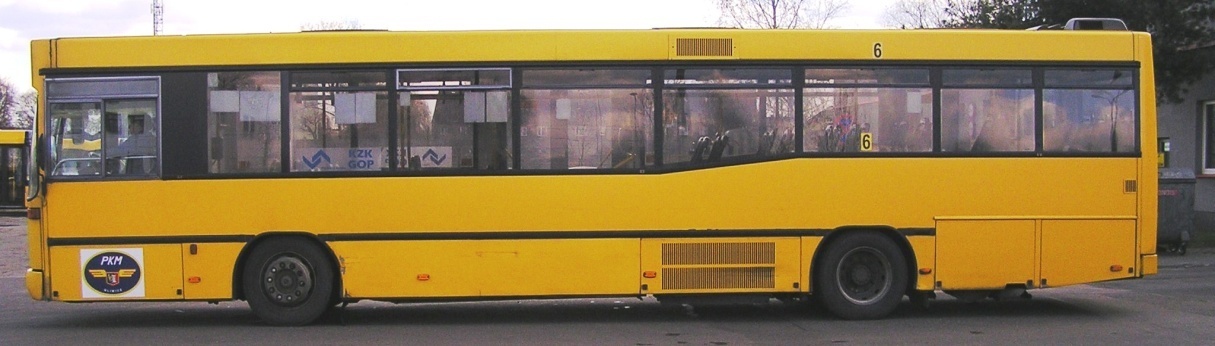 Rys.1. Widok na lewą stronę pojazduLp.Nazwa elementuZakładana ilość wymian w pojeździe przez 10latWartość jednostkowa netto[EURO]Wartość netto w okresie 10lat [EURO][1][2][3][4][5] = [3]x[4]L1a)Kompletne okno zewnętrzne kabiny kierowcy1Poszczególne szyby okna poz. a) – wymienić wszystkie szyby tego okna w osobnych kolejnych pozycjach:Poszczególne szyby okna poz. a) – wymienić wszystkie szyby tego okna w osobnych kolejnych pozycjach:Poszczególne szyby okna poz. a) – wymienić wszystkie szyby tego okna w osobnych kolejnych pozycjach:a1)...2a2)...2a3)...2b)Poszycie słupka za oknem kabiny kierowcy0,2Inne elementy obszaru L1 – wymienić wszystkie w osobnych kolejnych pozycjach:Inne elementy obszaru L1 – wymienić wszystkie w osobnych kolejnych pozycjach:Inne elementy obszaru L1 – wymienić wszystkie w osobnych kolejnych pozycjach:d1).....0,2d2).....0,2L2a)Okno kompletne pełne/przesuwne/uchylne o wymiarach: .......0,5a1)część przesuwna/uchylna (w tym szyba przesuwna/uchylna, zawiasy, zamek itp.)) 1a2)szyba stała 0,5b)Okno kompletne pełne/przesuwne/uchylne o wymiarach: .......0,5b1)część przesuwna/uchylna (w tym szyba przesuwna/uchylna, zawiasy, zamek itp.)1b2)szyba stała 0,5c)Okno kompletne pełne/przesuwne/uchylne o wymiarach: .......0,5c1)część przesuwna/uchylna (w tym szyba przesuwna/uchylna, zawiasy, zamek itp.)1c2)szyba stała 0,5d)Okno kompletne pełne/przesuwne/uchylne o wymiarach: .......0,5d1)część przesuwna/uchylna (w tym szyba przesuwna/uchylna, zawiasy, zamek itp.)1d2)szyba stała 0,5e)Okno kompletne pełne/przesuwne/uchylne o wymiarach: .......0,5e1)część przesuwna/uchylna (w tym szyba przesuwna/uchylna, zawiasy, zamek itp.)1e2)szyba stała 0,5f)Okno kompletne pełne/przesuwne/uchylne o wymiarach: .......0,5f1)część przesuwna/uchylna (w tym szyba przesuwna/uchylna, zawiasy, zamek itp.)1f2)szyba stała 0,5g)Okno kompletne pełne/przesuwne/uchylne o wymiarach: .......0,5g1)część przesuwna/uchylna (w tym szyba przesuwna/uchylna, zawiasy, zamek itp.)1g2)szyba stała 0,5h)Okno kompletne pełne/przesuwne/uchylne o wymiarach: .......0,5h1)część przesuwna/uchylna (w tym szyba przesuwna/uchylna, zawiasy, zamek itp.)1h2)szyba stała 0,5i)Poszycie słupka za oknem0,2Inne elementy obszaru L2 – wymienić wszystkie w osobnych kolejnych pozycjachInne elementy obszaru L2 – wymienić wszystkie w osobnych kolejnych pozycjachInne elementy obszaru L2 – wymienić wszystkie w osobnych kolejnych pozycjachj)....0,2L3a)Panel poszycia nadwozia pod linią okna o wymiarach .....3b)Panel/klapa boczna kompletna (z zawiasami, mech. podnoszenia, zamkami itp.)3Inne elementy obszaru L3 – wymienić wszystkie w osobnych kolejnych pozycjachInne elementy obszaru L3 – wymienić wszystkie w osobnych kolejnych pozycjachInne elementy obszaru L3 – wymienić wszystkie w osobnych kolejnych pozycjachc)....3L4a)Panel poszycia nadwozia pod linią okien o wymiarach .....2b)Panel poszycia nadwozia nad kołem jezdnym2c)Panel poszycia nadwozia przed kołem jezdnym2d)Panel poszycia nadwozia za kołem jezdnym2Inne elementy obszaru L4 – wymienić wszystkie w osobnych kolejnych pozycjachInne elementy obszaru L4 – wymienić wszystkie w osobnych kolejnych pozycjachInne elementy obszaru L4 – wymienić wszystkie w osobnych kolejnych pozycjache)....1L5a)Panel poszycia nadwozia pod linią okien o wymiarach .....1b)Panel/klapa boczna kompletna (z zawiasami, mech. podnoszenia, zamkami itp.)1c)Panel/klapa boczna kompletna (z zawiasami, mech. podnoszenia, zamkami itp.)1Inne elementy obszaru L5 – wymienić wszystkie w osobnych kolejnych pozycjachInne elementy obszaru L5 – wymienić wszystkie w osobnych kolejnych pozycjachInne elementy obszaru L5 – wymienić wszystkie w osobnych kolejnych pozycjachd)....1L6a)Panel poszycia nadwozia pod linią okien o wymiarach .....0,5b)Panel/klapa poszycia nadwozia nad kołem jezdnym0,5c)Panel/klapa poszycia nadwozia przed kołem jezdnym0,5d)Panel/klapa poszycia nadwozia za kołem jezdnym0,5Inne elementy obszaru L6 – wymienić wszystkie w osobnych kolejnych pozycjachInne elementy obszaru L6 – wymienić wszystkie w osobnych kolejnych pozycjachInne elementy obszaru L6 – wymienić wszystkie w osobnych kolejnych pozycjache)....0,5L7a)Panel poszycia nadwozia pod linią okien o wymiarach .....2b)Panel/klapa boczna kompletna (z zawiasami, mech. podnoszenia, zamkami itp.)2c)Panel/klapa boczna kompletna (z zawiasami, mech. podnoszenia, zamkami itp.)2Inne elementy obszaru L7 – wymienić wszystkie w osobnych kolejnych pozycjachInne elementy obszaru L7 – wymienić wszystkie w osobnych kolejnych pozycjachInne elementy obszaru L7 – wymienić wszystkie w osobnych kolejnych pozycjachd)....2Podsumowanie Tabeli „L” – łączna wartość netto w okresie 10 latPodsumowanie Tabeli „L” – łączna wartość netto w okresie 10 latPodsumowanie Tabeli „L” – łączna wartość netto w okresie 10 latPodsumowanie Tabeli „L” – łączna wartość netto w okresie 10 latPodsumowanie Tabeli „L” – łączna wartość netto w okresie 10 lat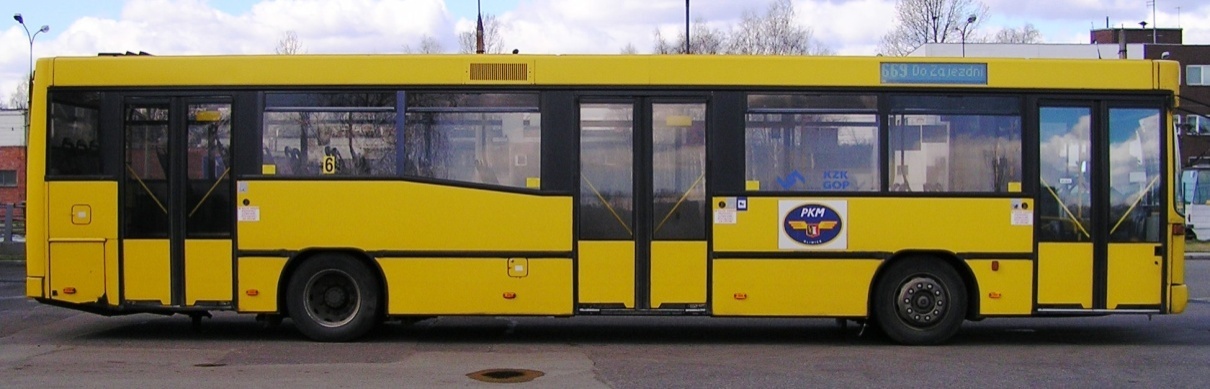 Rys.2. Widok na prawą stronę pojazduLp.Nazwa elementuZakładana ilość wymian w pojeździe przez 10latWartość jednostkowa netto[EURO]Wartość netto w okresie 10lat [EURO][1][2][3][4][5] = [3]x[4]P1a)a)Szyby podwójne (scalone) drzwi prawego skrzydła;4b)b)Szyby podwójne (scalone) drzwi lewego skrzydła4Inne elementy obszaru P1 – wymienić wszystkie w osobnych kolejnych pozycjachInne elementy obszaru P1 – wymienić wszystkie w osobnych kolejnych pozycjachInne elementy obszaru P1 – wymienić wszystkie w osobnych kolejnych pozycjachInne elementy obszaru P1 – wymienić wszystkie w osobnych kolejnych pozycjachc)c).....1P2a)a)Okno kompletne pełne/ przesuwne/uchylne o wymiarach: .......0,5a1)a1)część przesuwna/uchylna (w tym szyba przesuwna/uchylna, zawiasy, zamek itp.)1a2)a2)szyba stała 0,5b)b)Okno kompletne pełne/ przesuwne/uchylne o wymiarach: .......0,5b1)b1)część przesuwna/uchylna (w tym szyba przesuwna/uchylna, zawiasy, zamek itp.)1b2)b2)szyba stała 0,5c)c)Poszycie słupka za oknem0,2Inne elementy obszaru P2 – wymienić wszystkie w osobnych kolejnych pozycjachInne elementy obszaru P2 – wymienić wszystkie w osobnych kolejnych pozycjachInne elementy obszaru P2 – wymienić wszystkie w osobnych kolejnych pozycjachInne elementy obszaru P2 – wymienić wszystkie w osobnych kolejnych pozycjachd)d)....0,5P3a)a)Szyba drzwi prawego skrzydła2b)b)Szyba drzwi lewego skrzydła2Inne elementy obszaru P3 – wymienić wszystkie w osobnych kolejnych pozycjachInne elementy obszaru P3 – wymienić wszystkie w osobnych kolejnych pozycjachInne elementy obszaru P3 – wymienić wszystkie w osobnych kolejnych pozycjachInne elementy obszaru P3 – wymienić wszystkie w osobnych kolejnych pozycjachc)c).....0,5P4a)a)Okno kompletne pełne/ przesuwne/uchylne o wymiarach: .......0,5a1)a1)część przesuwna/uchylna (w tym szyba przesuwna/uchylna, zawiasy, zamek itp.)1a2)a2)szyba stała 0,5b)b)Okno kompletne pełne/ przesuwne/uchylne o wymiarach: .......0,5b1)b1)część przesuwna/uchylna (w tym szyba przesuwna/uchylna, zawiasy, zamek itp.)1b2)b2)szyba stała 0,5c)c)Poszycie słupka za oknem0,2d)d)Poszycie słupka przed oknem0,2Inne elementy obszaru P4 – wymienić wszystkie w osobnych kolejnych pozycjachInne elementy obszaru P4 – wymienić wszystkie w osobnych kolejnych pozycjachInne elementy obszaru P4 – wymienić wszystkie w osobnych kolejnych pozycjachInne elementy obszaru P4 – wymienić wszystkie w osobnych kolejnych pozycjache)........0,2P5a)Szyba drzwi prawego skrzydłaSzyba drzwi prawego skrzydła0,2b)Szyba drzwi lewego skrzydłaSzyba drzwi lewego skrzydła0,5Inne elementy obszaru P5 – wymienić wszystkie w osobnych kolejnych pozycjachInne elementy obszaru P5 – wymienić wszystkie w osobnych kolejnych pozycjachInne elementy obszaru P5 – wymienić wszystkie w osobnych kolejnych pozycjachInne elementy obszaru P5 – wymienić wszystkie w osobnych kolejnych pozycjachc)c)....0,2P6a)a)Okno kompletne pełne/ przesuwne/uchylne o wymiarach: .......2a2)a2)część przesuwna/uchylna (w tym szyba przesuwna/uchylna, zawiasy, zamek itp.)4a1)a1)szyba stała 2Inne elementy obszaru P6 – wymienić wszystkie w osobnych kolejnych pozycjachInne elementy obszaru P6 – wymienić wszystkie w osobnych kolejnych pozycjachInne elementy obszaru P6 – wymienić wszystkie w osobnych kolejnych pozycjachInne elementy obszaru P6 – wymienić wszystkie w osobnych kolejnych pozycjachb)..........0,5P7a)Panel poszycia nadwozia pod linią okien o wymiarach .....Panel poszycia nadwozia pod linią okien o wymiarach .....1b)Panel poszycia nadwozia nad kołem jezdnymPanel poszycia nadwozia nad kołem jezdnym1c)Panel poszycia nadwozia przed kołem jezdnymPanel poszycia nadwozia przed kołem jezdnym1d)Panel poszycia nadwozia za kołem jezdnymPanel poszycia nadwozia za kołem jezdnym1e)Panel/klapa boczna kompletna (z zawiasami, mech. podnoszenia, zamkami itp.)Panel/klapa boczna kompletna (z zawiasami, mech. podnoszenia, zamkami itp.)1Inne elementy obszaru P7 – wymienić wszystkie w osobnych kolejnych pozycjachInne elementy obszaru P7 – wymienić wszystkie w osobnych kolejnych pozycjachInne elementy obszaru P7 – wymienić wszystkie w osobnych kolejnych pozycjachInne elementy obszaru P7 – wymienić wszystkie w osobnych kolejnych pozycjachf)........1P8a)Panel poszycia nadwozia pod linią okien o wymiarach .....Panel poszycia nadwozia pod linią okien o wymiarach .....0,5b)Panel poszycia nadwozia nad kołem jezdnymPanel poszycia nadwozia nad kołem jezdnym0,5c)Panel poszycia nadwozia przed kołem jezdnymPanel poszycia nadwozia przed kołem jezdnym0,5d)Panel poszycia nadwozia za kołem jezdnymPanel poszycia nadwozia za kołem jezdnym0,5e)Panel/klapa boczna kompletna (z zawiasami, mech. podnoszenia, zamkami itp.)Panel/klapa boczna kompletna (z zawiasami, mech. podnoszenia, zamkami itp.)0,5Inne elementy obszaru P8 – wymienić wszystkie w osobnych kolejnych pozycjachInne elementy obszaru P8 – wymienić wszystkie w osobnych kolejnych pozycjachInne elementy obszaru P8 – wymienić wszystkie w osobnych kolejnych pozycjachInne elementy obszaru P8 – wymienić wszystkie w osobnych kolejnych pozycjachf)........0,5P9a)Panel poszycia nadwozia pod linią okien o wymiarach .....Panel poszycia nadwozia pod linią okien o wymiarach .....2b)Panel/klapa boczna kompletna (z zawiasami, mech. podnoszenia, zamkami itp.)Panel/klapa boczna kompletna (z zawiasami, mech. podnoszenia, zamkami itp.)2Inne elementy obszaru P9 – wymienić wszystkie w osobnych kolejnych pozycjachInne elementy obszaru P9 – wymienić wszystkie w osobnych kolejnych pozycjachInne elementy obszaru P9 – wymienić wszystkie w osobnych kolejnych pozycjachInne elementy obszaru P9 – wymienić wszystkie w osobnych kolejnych pozycjachc)........2Podsumowanie Tabeli „P” – łączna wartość netto w okresie 10 latPodsumowanie Tabeli „P” – łączna wartość netto w okresie 10 latPodsumowanie Tabeli „P” – łączna wartość netto w okresie 10 latPodsumowanie Tabeli „P” – łączna wartość netto w okresie 10 latPodsumowanie Tabeli „P” – łączna wartość netto w okresie 10 latPodsumowanie Tabeli „P” – łączna wartość netto w okresie 10 lat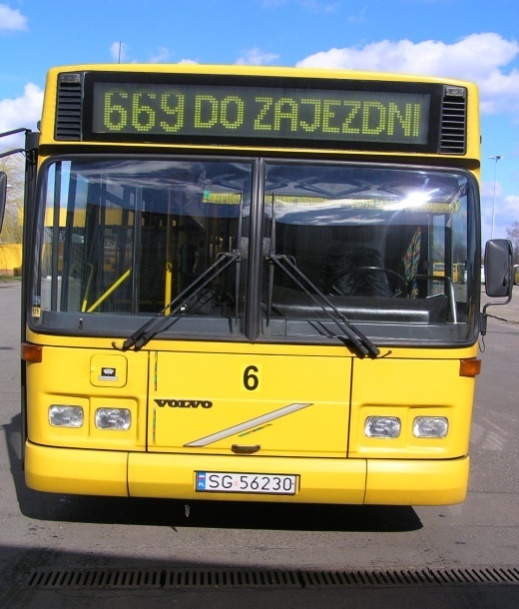 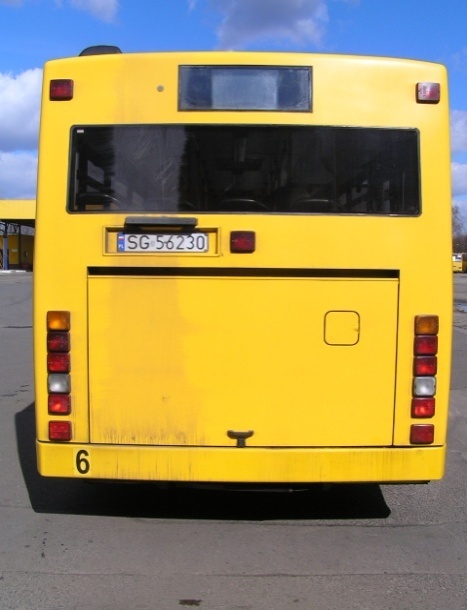 Rys.3. Widok na przednią i tylną ścianę pojazduRys.3. Widok na przednią i tylną ścianę pojazduLp.Nazwa elementuZakładana ilość wymian w pojeździe przez 10latWartość jednostkowa netto[EURO]Wartość netto w okresie 10 lat [EURO][1][2][3][4][5] = [3]x[4]F1a)Szyba tablicy kierunkowej przedniej2b)Kompletne lustro zewnętrzne prawe (wraz z wkładami luster, obudową, ramieniem, systemem ogrzewania itp.)3c)Kompletne lustro zewnętrzne lewe (wraz z wkładami luster, obudową, ramieniem, systemem ogrzewania itp.)3d)Wkład lustra zewn. z podgrzewaczem8Inne elementy obszaru F1 – wymienić wszystkie w osobnych kolejnych pozycjachInne elementy obszaru F1 – wymienić wszystkie w osobnych kolejnych pozycjachInne elementy obszaru F1 – wymienić wszystkie w osobnych kolejnych pozycjache).....4F2a)Szyba czołowa lewa1,5b)Szyba czołowa prawa1,5c)Słupek międzyokienny przedni0,5albo, zamiast poz. a), b) i c)a/c)Szyba czołowa3d)Naroże lewe2e)Naroże prawe2f)Ramię wycieraczki lewe + pióro wycieraczki4g)Ramię wycieraczki prawe + pióro wycieraczki4d)Mechanizm napędu wycieraczek3e)Silnik napędu wycieraczek4Inne elementy obszaru F2 – wymienić wszystkie w osobnych kolejnych pozycjachInne elementy obszaru F2 – wymienić wszystkie w osobnych kolejnych pozycjachInne elementy obszaru F2 – wymienić wszystkie w osobnych kolejnych pozycjachf)....2F3a)Reflektor światła mijania (kompletny-bez obudowy)4b)Reflektor światła drogowego (kompletny-bez obudowy)4c)Reflektor lampy światła przeciwmgielnego4d)Reflektor lampy światła dziennego4e)Lampa kierunkowskazu przedniego4f)Lampa światła pozycyjnego4g)Lampa światła do jazdy dziennej4h)Obudowa („okular”) zespołu lamp przednich4i)Pas podokienny lub klapa (wraz z zawiasami) pod szybami czołowymi4j)Panel narożny lewy3k)Panel narożny prawy 3Inne elementy obszaru F3 – wymienić wszystkie w osobnych kolejnych pozycjachInne elementy obszaru F3 – wymienić wszystkie w osobnych kolejnych pozycjachInne elementy obszaru F3 – wymienić wszystkie w osobnych kolejnych pozycjachl).....3F4a)Element zderzaka przedniego – część lewa3b)Element zderzaka przedniego – część środkowa2c)Element zderzaka przedniego – część prawa 3albo, zamiast poz. a), b) i c)a/c)Zderzak kompletny przedni6Inne elementy obszaru F3 – wymienić wszystkie w osobnych kolejnych pozycjachInne elementy obszaru F3 – wymienić wszystkie w osobnych kolejnych pozycjachInne elementy obszaru F3 – wymienić wszystkie w osobnych kolejnych pozycjachd).....3T1a)Szyba tylna2b)Klapa tylna obok szyby tylnej, kompletna (z zawiasami, mech. podnoszenia, zamkami itp.)2c)Klapa tylna pod obok szybą tylna, kompletna (z zawiasami, mech. podnoszenia, zamkami itp.)3d)Panel tylny4e)Naroże lewe4f)Naroże prawe4g)Lampa światła stop4d)Lampa światła pozycyjnego4e)Lampa światła kierunkowskazu4f)Lampa światła przeciwmgielnego tylnego4g)Lampa światła cofania4h)Kamera cofania kompletna (z  obudową)3Inne elementy obszaru T1 – wymienić wszystkie w osobnych kolejnych pozycjachInne elementy obszaru T1 – wymienić wszystkie w osobnych kolejnych pozycjachInne elementy obszaru T1 – wymienić wszystkie w osobnych kolejnych pozycjachi)....3T2a)Element zderzaka tylnego– część lewa3b)Element zderzaka tylnego – część środkowa2c)Element zderzaka tylnego – część prawa 3albo, zamiast poz. a), b) i c)a/c)Zderzak kompletny tylny5Inne elementy obszaru T2 – wymienić wszystkie w osobnych kolejnych pozycjachInne elementy obszaru T2 – wymienić wszystkie w osobnych kolejnych pozycjachInne elementy obszaru T2 – wymienić wszystkie w osobnych kolejnych pozycjachd).....2Podsumowanie Tabeli „F/T” – łączna wartość netto w okresie 10 latPodsumowanie Tabeli „F/T” – łączna wartość netto w okresie 10 latPodsumowanie Tabeli „F/T” – łączna wartość netto w okresie 10 latPodsumowanie Tabeli „F/T” – łączna wartość netto w okresie 10 latPodsumowanie Tabeli „F/T” – łączna wartość netto w okresie 10 latLp.Nazwa elementuZakładana ilość wymian w pojeździe przez 10latWartość jednostkowa netto[EURO]Wartość netto w okresie 10lat [EURO][1][2][3][4][5] = [3]x[4]E1a)Szyby kabiny (przedziału) kierowcy Poszczególne szyby poz. a) – wymienić wszystkie szyby kabiny kier. w osobnych kolejnych pozycjach:Poszczególne szyby poz. a) – wymienić wszystkie szyby kabiny kier. w osobnych kolejnych pozycjach:Poszczególne szyby poz. a) – wymienić wszystkie szyby kabiny kier. w osobnych kolejnych pozycjach:a1)Szyba 1 ...1a2)Szyba 2 ...1a3)Szyba 3 ...1E2Mechanizm otwierania/zamykania luku dachowego (kompletny, tj. część elektryczna i mechaniczna)3E3Siłownik drzwi10E4Elektrozawór drzwi10E5a)Końcówka sworznia górnego drzwi10b)Potencjometr drzwi 5albo, zamiast poz. a) i, b)a/b)Końcówka sworznia górnego drzwi z potencjometrem12c)Przegub górny drzwi z potencjometrem5d)Przegub dolny2E6a)Osłony pod zespołem napędowymPoszczególne elementy poz. a) – wymienić wszystkie elementy w osobnych kolejnych pozycjach:Poszczególne elementy poz. a) – wymienić wszystkie elementy w osobnych kolejnych pozycjach:Poszczególne elementy poz. a) – wymienić wszystkie elementy w osobnych kolejnych pozycjach:a1)Osłona 1 ...2a2)Osłona 2 ...2a3)....2E7Pompa obiegowa układu grzewczego2E8Chłodnica układu chłodzenia3E9Sprężarka2E10Wał napędowy kompletny2E11Komputer centralny0,5E12Komputer pokładowy0,5E13Multiplekser2E14Silnik nagrzewnicy przedniej szyby5E15Silnik nagrzewnicy wnętrza autobusu6E16Lampa oświetlenia bocznego (żółta)6E17Urządzenie preselekcyjne (do lamp sufitowych)10E18Przełącznik wielofunkcyjny kierunkowskazów2E19Przycisk otwierania /zamykania drzwi (na pulpicie kierowcy)5E20Czujnik rampy4E21Zestaw naprawczy zwrotnicy kół (sworzeń, łożyska, tuleje itp.)3E22Zestaw naprawczy drążków reakcyjnych -wkład (1 komplet)6E23Końcówka drążka kierowniczego (1 szt.)5E24Siłownik (cylinder) hamulcowy osi I (1 szt.)5E25Siłownik (cylinder) hamulcowy osi II (1 szt.)5E26Tarcza hamulcowa osi I (1 szt.)2,5E27Tarcza hamulcowa osi II (1 szt.)2,5E28Klocki hamulcowe osi I (1 komplet na oś)5E29Klocki hamulcowe osi II (1 komplet na oś)5E30Zacisk hamulcowy osi I (1 szt.)2a)Komplet naprawczy zacisku hamulcowego osi I (1 kpl.)2E31Zacisk hamulcowy osi II (1 szt.)2a)Komplet naprawczy zacisku hamulcowego osi II (1 kpl.)2E32Komplet łożysk przedniej piasty (1 komplet na koło)4E33Komplet łożysk piasty osi II (1 komplet na koło)2E34Kompletny czujnik prędkości obrotowej  ABS oś I (komplet na 1 koło)5E35Kompletny czujnik prędkości obrotowej ABS oś II (komplet na 1 koło)5E36Amortyzator osi I (1szt.)5E37Amortyzator osi II (1szt.)5E38Miech poduszki osi I (1szt.)2a)Podstawa górna miecha osi I1b)Podstawa dolna miecha osi I1E39Miech poduszki osi II (1szt.)3a)Podstawa górna miecha osi II1b)Podstawa dolna miecha osi II1E40Proporcjonalny zawór przekaźnikowy osi I2E41Elektrozawór ECAS I 1E42xxxE43Czujnik poziomu pojazdu – oś I3E44Czujnik poziomu pojazdu – oś II3E45Czujnik ciśnienia powietrza4E46Mikrofon kierowcy na wysięgniku1E47Wymiennik ciepła kabiny kierowcy2E48Przycisk drzwi na   poręczy1E49Zawór trójdrożny (w ukł. chłodzenia)2E50Czujnik klocków hamulcowych 2E51x xx0E52Zawór awaryjnego otwierania drzwi1E53Chłodnica oleju1E54Guma dolnej części drzwi4E55Silnik krokowy nadmuchu1E56Pompka spryskiwacza2E57Wyłącznik krańcowy klapy tylnej1E58Zawór dwudrożny (w ukł. chłodzenia)1E59Nagrzewnica wnętrza przedziału pasażerskiego2E60Zbiornik wyrównawczy płynu chłodzącego0,5E61Czujnik poziomu płynu chłodzącego1E62Pompa napędu wentylatora0,5E63Licznik czasu pracy pieca1,5E64Silnik wycieraczki1E65Sterownik tablic kierunkowych0,5E66Iskrownik ogrzewania1E67Pas bezpieczeństwa zwijany1E68Czujnik ciśnienia drzwi1E69Zawór regulacji ciśnienia ABS0,5E70Modulator osi napędowej EBS0,5E71Elektronika EBS0,5E72Zawór EBS0,5E73Osuszacz powietrza1E74Sterownik drzwi1E75Przekładnia kierownicza0,2E76Przełącznik zespolony pod kierownicą0,2E77Kolumna kierownicy0,2E78Pompa wspomagania ukł. kierowniczego 0,2E79Impulsator (prądniczka tacho)1Podsumowanie Tabeli „E” – łączna wartość netto w okresie 10 latPodsumowanie Tabeli „E” – łączna wartość netto w okresie 10 latPodsumowanie Tabeli „E” – łączna wartość netto w okresie 10 latPodsumowanie Tabeli „E” – łączna wartość netto w okresie 10 latPodsumowanie Tabeli „E” – łączna wartość netto w okresie 10 latProponujemy następujące ceny części zamiennych przez okres 10 lat:Tabela „L”: Zewnętrzne elementy poszycia nadwozia oraz okna zgrupowane 
w zaznaczonych (rys.1) obszarach lewej strony nadwozia:Tabela „P”: Zewnętrzne elementy poszycia nadwozia oraz okna zgrupowane w zaznaczonych (rys.2) obszarach prawej strony nadwozia:Tabela „F/T”: Zewnętrzne elementy poszycia nadwozia oraz okna zgrupowane w zaznaczonych (rys.3) obszarach przedniej i tylnej ściany nadwozia:Tabela „E”: Inne elementy:WyszczególnienieCzęść F1(grupa autobusów dwuosiowych)Część F1(grupa autobusów dwuosiowych)Część F1(grupa autobusów dwuosiowych)Część F2(grupa autobusów trzyosiowych)Część F2(grupa autobusów trzyosiowych)Część F2(grupa autobusów trzyosiowych)Podsumowanie Tabeli „L”[1][2]Podsumowanie Tabeli „L”Podsumowanie Tabeli „P”[3][4]Podsumowanie Tabeli „P”Podsumowanie Tabeli „F/T”[5][6]Podsumowanie Tabeli „F/T”Podsumowanie Tabeli „E”[7][8]Podsumowanie Tabeli „E”Łączna wartość netto w okresie 10 lat w grupach  [9]=[1]+[3]+[5]+[7][9]=[1]+[3]+[5]+[7][9]=[1]+[3]+[5]+[7][10]=[2]+[4]+[6]+[8][10]=[2]+[4]+[6]+[8][10]=[2]+[4]+[6]+[8]Łączna wartość netto w okresie 10 lat w grupach  Ilości (i udział %) rodzajów autobusów w grupach[11]7 (70%)7 (70%)[12]3 (30%)3 (30%)Ilości (i udział %) rodzajów autobusów w grupach7 (70%)7 (70%)3 (30%)3 (30%)Z = Średnia wartość netto części w okresie 10 lat [13]= 70% x [9] + 30% x [10][13]= 70% x [9] + 30% x [10][13]= 70% x [9] + 30% x [10]Z = Średnia wartość netto części w okresie 10 lat Upełnomocnieni przedstawiciele Wykonawcy:(miejscowość, data)(podpis, pieczęć)Lp.ParametrWartość parametru *)Jednostka miary[1][2][3][4]1.FD - energii elektrycznej w kWh na  [kWh/100 km] (z dokładnością do jednego miejsca po przecinku), ustalone na podstawie wyników testu E-SORT 2**)(lub oświadczenia, o którym mowa w Uwadze 1 punktu 6.5.3 SIWZ) dla oferowanego autobusu dwuosiowegoUwaga: wymagana wartość średniego zużycia energii FD(E-SORT 2)przez oferowany autobus nie wyższa niż 100,0 kWh/100km;[kWh/100 km]2.FT - energii elektrycznej w kWh na  [kWh/100 km] (z dokładnością do jednego miejsca po przecinku), ustalone na podstawie wyników testu E-SORT 2**)(lub oświadczenia, o którym mowa w Uwadze 1 punktu 6.5.3 SIWZ)dla oferowanego autobusu trzyosiowegoUwaga: wymagana wartość średniego zużycia energii FT(E-SORT 2)przez oferowany autobus nie wyższa niż 160,0 kWh/100km;[kWh/100 km]Upełnomocnieni przedstawiciele Wykonawcy:(miejscowość, data)(podpis, pieczęć)Upełnomocnieni przedstawiciele Wykonawcy:(miejscowość, data)(podpis, pieczęć)Nazwa WykonawcyNazwa WykonawcyAdres:Adres:Upełnomocnieni przedstawiciele Wykonawcy:(miejscowość, data)(podpis, pieczęć)